Pedagogisch beleidsplan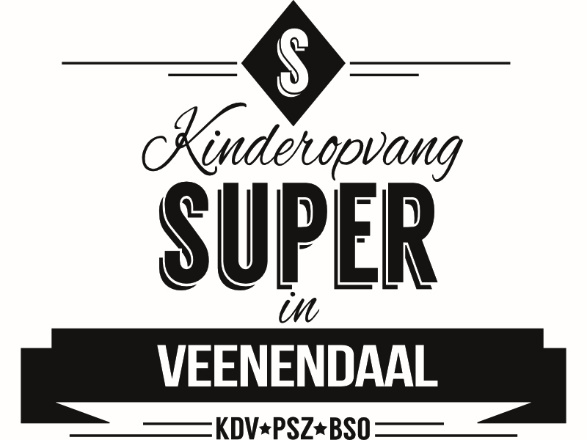 VoorwoordVoor u ligt het pedagogisch beleidsplan van Kinderopvang Super in Veenendaal. Wanneer u voor Super kiest, nemen wij uw kind graag op in onze groep. Dit gebeurt in een ongedwongen liefdevolle en huiselijke sfeer, zodat uw kind weldoordacht de kans krijgt te ervaren, te experimenteren en te ontdekken. Allemaal aspecten waardoor kinderen zelfvertrouwen ontwikkelen. Dit beleidsplan is tot stand gekomen in samenwerking met onze pedagogisch medewerkers, leidinggevenden en de directie. Het doel van dit plan is het ontwikkelen, verantwoorden en bewaken en zo nodig aanscherpen en bijstellen van de pedagogische kwaliteit binnen onze organisatie.In oktober 2014 is de buitenschoolse opvang ‘BSO in Balans’ Buitenschoolse Opvang gestart, gevestigd in het Ontmoetingshuis, in het hart van de nieuwbouwwijk Veenendaal oost. In 2016 zijn we overgestapt naar een neutralere naam namelijk: Kinderopvang SUPER in Veenendaal. Met een BSO-vestiging ‘SUPERstoer’ in oost en in september 2017 een kinderdagverbijf ‘SUPER MiniClub’ in oost. De tweede vestiging is geopend eind 2015 met een BSO genaamd ‘SUPERstoer in west’ en een peuteropvang vanaf 2016 genaamd ‘SUPERclub in west’, waar 2017 ‘SUPERmini’s in West aan toe is gevoegd. De derde vestiging is geopend begin 2017 ‘KDV SUPER’ in Noord. In het voorjaar van 2020 opent Super een vierde vestiging in Veenendaal Zuid aan de Middellaan 151. In deze locatie is er in de ochtenden peuteropvang genaamd 'SUPERClub', over de gehele dag de dagopvang genaamd Supermini’s in Zuid en BSO genaamd 'SUPERStoer'. Er vindt een nauwe samenwerking plaats met de basisscholen, dit is goed voor de doorgaande leerlijn. We maken in oost gebruik van de leerpleinen en in west hebben we twee aparte ruimten voor de opvang van BSO-kinderen en peuters en een derde voor baby’s’. Dat geldt ook voor onze locatie in Noord. Opvang en onderwijs onder één dak. Wat ons uniek maakt is de openbare stijl, iedereen is welkom ongeacht religie of levensstijl, ongeacht een fysieke of cognitieve beperking. We vangen kinderen op van verschillende scholen uit Veenendaal en omliggende dorpen. Wij vinden het belangrijk dat kinderen ook andere culturen leren kennen. Wij bieden opvang voor kinderen van 0-13 jaar. Het Pedagogisch Beleid van Kinderopvang Super in Veenendaal is voor alle locaties en groepen geldig; dit is ons beleid en onze aanpak! 1.InleidingKinderopvang is naast school en het gezin een belangrijk opvoedingsmilieu. Ouders maken steeds vaker een bewuste keuze voor de kinderopvang. Niet alleen de ligging en de openingstijden van kinderopvang, maar ook de pedagogische visie weegt steeds zwaarder. 
Wij vinden het belangrijk dat de kinderen zich thuis voelen, dat zij in een veilige, vertrouwde en plezierige omgeving verkeren, waar zij zich ontwikkelen. De pedagogisch medewerkers (hierna PM’ers) dragen bij aan een goed klimaat zodat de kinderen een leuke tijd hebben bij Kinderopvang SUPER in Veenendaal.  Bij Kinderopvang Super in Veenendaal hebben we de volgende vormen van kinderopvang:Het Kinderdagverblijf Kinderdagverblijven zijn voor kinderen tussen zes weken oud en 4 jaar waarvan de ouders werken.  De dagverblijven zijn geopend van maandag t/m vrijdag van 07.15 tot 18.15 uur. Op aanvraag hebben we ruimere openings- en sluitingstijden. De groepsgrootte wordt bepaald door het aantal pedagogisch medewerkers en de oppervlakte van de groepsruimte en buitenspeelruimte. Het kinderdagverblijf kent twee groepen: de SuperMini’s voor kinderen van 0 tot en met ongeveer 2,5 jaar en de SuperClub voor kinderen van 2 tot 4 jaar.
Peuterwerk, peuterspeelzaal en VE
Bij de SuperClub hebben we naast kinderen van het kinderdagverblijf ook kinderen met een indicatie voor Voorschoolse Educatie (VE) of peuters die komen voor gesubsidieerd peuterwerk of peuterspeelzaal. Meer informatie over VE en de methode Peuterplein is te vinden in hoofdstuk 6.Buitenschoolse opvang De buitenschoolse opvanglocaties bieden opvang aan kinderen van 4 tot 13 jaar die op de basisschool zitten. De kinderen zijn afkomstig vanuit basisscholen in Veenendaal of, in een enkel geval, uit een omliggend dorp. We vangen ook kinderen van het speciaal onderwijs op. De BSO’s zijn geopend op maandag, dinsdag, donderdag van 14.00 tot 18.15 en op woensdag en vrijdag vanaf 11.45 uur tot 18.15 uur. In vakantieperiodes en studiedagen is de opvang de hele dag open van 07.15 tot 18.15 uur. Op aanvraag hebben we ruimere openings- en sluitingstijden. Als er maar weinig kinderen zijn wordt de BSO-groep eventueel samengevoegd met de peutergroep, mits het kindaantal, de ruimte en de ouders dit toelaten.
Ook kinderen met een zogenaamde “BSO plus”indicatie zijn welkom bij Kinderopvang Super in Veenendaal.Voorschoolse opvang We bieden voorschoolse opvang op alle locaties van 7.15 tot 8.30 op werkdagen tijdens de reguliere schoolweken. Op aanvraag hebben we ruimere openingstijden. Ouders kunnen vroeg naar hun werk en wij zorgen ervoor dat de kinderen op tijd op school zijn. Het kind kan eerst nog even spelen, soms verzorgen we ook het ontbijt, daarna brengen we de kinderen naar school.In het pedagogisch beleidsplan komen de afspraken die zijn gemaakt over de opvoeding en ontwikkeling van de kinderen en het waarom, tot uitdrukking. Ook omschrijft het de werkwijze van de pedagogisch medewerkers en de manier waarop we een positief pedagogisch ontwikkelingsmilieu bewerkstelligen. Eenduidigheid en continuïteit zorgen dat er een duidelijke structuur voor de kinderen is die voor hen vertrouwd is. Wij bieden kinderen de mogelijkheid om sociale, emotionele en persoonlijke competenties te verwerven. Ieder kind is een individu. Ze ontdekken stapje voor stapje wie zij zijn te midden van anderen. Respectvol met zichzelf en anderen omgaan is daarbij heel belangrijk.2. Onze visieSUPER in Veenendaal is een hoogwaardige, kwalitatieve kinderopvang met als speerpunt openbare en betaalbare opvang voor iedereen! Ons doel is het opvangen, opvoeden en begeleiden van kinderen in de leeftijd van 0-13 jaar.De kinderen worden bij ons gehoord, gesteund en vertrouwd. Er is veel aandacht voor de kinderen in deze kleinschalige opvang. De jongste kinderen krijgen vanaf de babyleeftijd de warmte en aandacht die ze nodig hebben. Ze worden gevolgd en gesteund in hun ontwikkeling door middel van spel. De peuters worden in talloze activiteiten spelenderwijs voorbereid op de kleuterklas. Er is een goede balans tussen vrij spel en spelontwikkeling. Eenmaal op de basisschool kunnen schoolkinderen gebruik maken van de buitenschoolse opvang. Het is een plek waar ze op een veilige manier hun vrije tijd kunnen doorbrengen, zonder verplichtingen. Door de samenwerking met diverse basisscholen is er een doorgaande leerlijn. Er is een goede balans tussen actie en ontspanning met verschillende activiteiten zoals sport, techniek en theater. Belangrijk is ook de gezelligheid. Pedagogisch medewerkers geven de kinderen een huiselijk gevoel. Wij zijn een professionele opvang met HBO geschoold personeel op de werkvloer, hierdoor is er ook de mogelijkheid om coaching en opvoedadvies aan te vragen. Er is een open communicatie met ouders, opvoeden doe je immers samen!We werken met een gemotiveerd team van pedagogisch medewerkers en leidinggevenden, die hart hebben voor kinderen. Een lerend team dat open staat voor nieuwe invalshoeken, ervaringen en ontdekkingen. Een houding die we ook bij kinderen proberen te ontlokken. Open, nieuwsgierig, experimenterend en ontdekkend. Een prachtig proces, van afhankelijkheid (bij baby’s) naar steeds verder ontwikkelde zelfstandigheid, dat door de pedagogisch medewerkers wordt begeleid. Met een houding van de medewerkers die vertrouwen uitstraalt in het kunnen van het kind en bij wie een kind zich veilig en vertrouwd kan voelen; een houding die acceptatie en respect uitstraalt en waarbij een kind zichzelf kan en mag zijn, dus ook fouten mag maken en zo nieuwe oplossingen kan vinden; een houding die rust uitstraalt, zodat het kind de tijd krijgt om dingen in zijn eigen tempo te doen; een houding die gezelligheid uitstraalt, waardoor er een prettige sfeer in de groep is; oftewel: een houding waar oog, oor ‘liefde’ en ruimte voor het kind in zijn totaliteit is. Immers: het kind staat centraal. Het juiste pedagogische klimaat is belangrijk voor optimale ontwikkeling van ieder kind. Een goede samenwerking met ouders is daarbij van groot belang. Voor de pedagogisch medewerker is het belangrijk om te weten hoe het thuis gaat, zij kunnen daarop inspelen, en voor ouders is het belangrijk om te weten hoe de dag bij de opvang verlopen is. Daarom is er veel aandacht voor de haal- en breng contacten. Voor de pedagogische onderbouwing van de Wet kinderopvang en de bijbehorende toelichting, is gekozen voor de vier opvoedingsdoelen van professor J.M.A. Riksen-Walraven. De opvoedingstheorie van Riksen Walraven ligt ten grondslag aan de Wet kinderopvang en de Beleidsregels kwaliteit kinderopvang. (Zie Hoofdstuk 3) 
3. De pedagogische basisdoelenEen opvang waar de kinderen zich veilig voelen, biedt het optimale klimaat voor een positieve ontwikkeling van ieder kind. Kinderopvang SUPER in Veenendaal neemt de vier pedagogische basisdoelen in acht en hanteert de opvoedingseisen van de Wet Kinderopvang. De vier pedagogische basisdoelen zijn:Het bieden van een gevoel van emotionele veiligheid.Het bieden van gelegenheid tot het ontwikkelen van persoonlijke competenties.Het bieden van gelegenheid tot het ontwikkelen van sociale competenties.Het bieden van de kans om zich waarden en normen eigen te maken.3.1 Emotionele veiligheidWij bieden de kinderen emotionele veiligheid. Dat een kind zich veilig en geborgen voelt is van groot belang voor de ontwikkeling. Het kind mag er zijn. Door structuur en duidelijkheid te verschaffen weet het kind waar het aan toe is. 
Rust, regelmaat en reinheid (hygiëne) vinden we voor het jonge kind erg belangrijk. In een drukke omgeving komen zoveel indrukken op een kind af, dat het deze soms nauwelijks kan verwerken. Daarom is een zekere mate van rust belangrijk. Om deze rust te waarborgen kijken onze pedagogisch medewerkers goed om zich heen: is er niet te veel speelmateriaal in één keer aangeboden, hangt er niet te veel aan de muur, wat er hangt, is dat functioneel voor het kind en zou het ook rustiger kunnen? Rust wordt ook gecreëerd door een bepaalde regelmaat te bieden. Kinderopvang Super in Veenendaal houdt een vaste dagindeling aan. Op vaste tijden wordt er gegeten, gedronken en fruit gegeten. Kinderen slapen naar behoefte en/of wensen van de ouders. De pedagogisch medewerker is voorspelbaar en consequent is zijn/haar gedrag. De afspraken, regels en regelmaat bieden het kind grenzen. Wat wel en niet mag wordt uitgelegd zodat de kinderen ook de reden achter een actie begrijpen.
Het kind raakt minder snel gefrustreerd. Bovendien leert het kind zelf ook zijn/haar gevoelens en gedachten te beredeneren.  Door het terugkerende ritme is de dag en de week overzichtelijk, wat ook voor emotionele veiligheid zorgt.  Bij peuters, dreumesen en bso plus kinderen kan er gebruik gemaakt worden van pictogrammen die bijdragen aan een herkenbaar en voorspelbaar dagritme.
Kinderen vanaf vier jaar weten bijvoorbeeld dat zij direct aan tafel gaan zitten om fruit te eten als zij uit school komen. Een peuter van de SuperClub weet bijvoorbeeld dat na de kring-activiteiten het buitenspelen komt. Een baby raakt vertrouwd met een vaste volgorde van handelingen, bijvoorbeeld; eerst verschonen en dan een fles. De regelmaat geeft de kinderen rust en ze weten waar ze aan toe zijn.Pedagogisch medewerkers zorgen ervoor dat kinderen zich welkom voelen. Hun eigenheid wordt gewaardeerd. Kinderen worden aangesproken op hun gedrag en niet op hun persoonlijkheid. Complimenten en beloningen zijn gemeend en bevorderen het zelfvertrouwen en de zelfwaarden van het kind.  De positieve pedagogische sfeer zorgt bij medewerkers en kinderen dat ze zich lekker in hun vel voelen. Wij vinden het belangrijk dat kinderen een ongedwongen, vrije sfeer ervaren. Er worden thematische activiteiten aangeboden op het gebied van spel, creativiteit, beleving en ontwikkeling.  De planning zal aangepast worden op de leeftijd en hoeveelheid kinderen. Met deze activiteiten kunnen de kinderen zich in de opvang of na een lange schooldag uitleven, ontplooien en ontladen. Bij de peuteropvang zullen kinderen meer gestimuleerd worden dan kinderen van de BSO die net uit school komen. Bij de mini’s en de SuperClub worden aan de hand van de vooropgestelde thema’s activiteiten gedaan. De kinderen raken in de loop van een periode bekend met een thema en met de begrippen die daar omheen gebruikt worden. Ze gaan zich prettig en zelfverzekerder voelen bij deze begrippen.De BSO-kinderen willen vaak bijkomen van een drukke schooldag. Ze hebben behoefte aan veel beweging, of juist aan rustig zitten met een boek of tijdschrift. Ze willen vrij spelen, mee doen aan een activiteit die de PM heeft voorbereid, of zelf een activiteit organiseren. De PM’ers faciliteren en begeleiden dit op zo’n manier dat het kind ruimte ervaart om dingen zelf te ontdekken, maar ook veiligheid ervaart omdat het terug kan vallen op de begeleiding van de PM. Je even vervelen kan ook gezien worden als een goede leerervaring. Van daaruit leren kinderen zichzelf te vermaken, initiatief te nemen, een plan uit te voeren en af te sluiten. 3.2 Persoonlijke competentieKinderen in de leeftijd van 0-13 jaar doorlopen verschillende ontwikkelingsfasen. Er wordt zoveel mogelijk aangesloten bij specifieke leeftijdskenmerken, zoals zelfstandigheid, zelfredzaamheid, zelfvertrouwen, flexibiliteit en creativiteit. Kinderen ontdekken de wereld om hun heen door spel. Wij stimuleren eigen keuzes te maken, de groei in zelfstandigheid en het ontdekken van hun eigen kwaliteiten. Ieder kind ontwikkelt zich in zijn eigen tempo, op zijn eigen manier en niveau. Wij bieden de kinderen de mogelijkheid zelf hun omgeving te leren kennen en de mogelijkheden van diverse materialen te ontdekken. Hierbij mag het kind zijn emotie uiten, verwoorden en zoeken we samen naar een passende oplossing. Bij de SuperMini’s en de SuperClub wordt er gewerkt aan de hand van de thema’s uit de methode Peuterplein. Op deze manier komen diverse seizoenen en feesten aanbod. Ook worden verschillende vaardigheden geleerd op het gebied van fijne motoriek, grove motoriek, de cognitieve ontwikkeling, de taalontwikkeling, ruimtelijk inzicht, de creatieve ontwikkeling. Bij ieder thema horen liedjes, boekjes, spelletjes, materialen, thematafels en knutselwerkjes. 
Voor het vrijspelen zijn er standaard een aantal materialen aanwezig op de locatie; diverse constructiematerialen, een huishoek met attributen, boekjes, spelletjes en puzzels. Alles heeft zijn eigen hoek en eigen plek, zodat kinderen gericht en geconcentreerd kunnen spelen. De buitenruimtes zijn zo ingericht dat er voor ieder kind wat te ontdekken en leren valt op een veilige manier. Gras, zand en tegels wisselen elkaar af. Er staan speeltoestellen en een zandbak. In de schuur staat rijdend materiaal en spulletjes voor in de zandbak.Op de BSO wordt de grove en fijne motoriek gestimuleerd door verschillende soorten activiteiten zoals sporten, puzzelen, tekenen, in de tuin helpen en bouwen met constructiematerialen. De ruimtes zijn zo ingericht dat de kinderen zelf kunnen beslissen wat ze willen en zelf materialen kunnen pakken. Kinderen worden geprikkeld zelf initiatief te nemen tot spelen. Pedagogisch medewerkers zullen de kinderen hierin waar nodig stimuleren of begeleiden. Wij vinden de ontplooiing van het kind heel belangrijk. Door middel van yoga, theater, sport of koken leren ze veel over zichzelf en anderen. Andere thema’s komen ook aan bod, zoals natuur, techniek, muziek en taal. We maken ook uitjes waardoor een andere omgeving de kinderen prikkelt en ze nieuwe ervaringen krijgen. Het activiteiten aanbod en de mogelijkheid om vrij te spelen zijn in balans. Kinderen boven de acht jaar hebben veel meer behoefte aan zelfstandigheid. Ze willen nieuwe ervaringen opdoen zonder een continu toeziend oog. In een kindcontract worden afspraken gemaakt over de mate van zelfstandigheid van het kind. Bijvoorbeeld: een jongen van elf jaar vraagt of hij op het speelveldje naast het schoolplein mag voetballen, ouders hebben akkoord gegeven dat hij in twee speeltuinen buiten het schoolplein zelfstandig mag spelen. Er wordt met de jongen afgesproken hoe laat hij weer terug moet zijn. De kinderen worden binnen Kinderopvang Super in Veenendaal op een positieve wijze benaderd en zo wordt door middel van de positieve aandacht het gewenste gedrag gestimuleerd. Als een kind negatief gedrag vertoont wordt gekeken naar het individuele kind en nagegaan waarom een kind dit gedrag vertoont (bijvoorbeeld niet lekker in zijn vel zitten, verveling, onzekerheid, veranderingen in de thuissituatie enz.). De pedagogisch medewerkers kunnen op deze manier wellicht de oorzaak van het gedrag wegnemen of hier rekening mee houden. Wanneer een kind na een waarschuwing nog negatief gedrag blijft vertonen, zal de medewerker een kind op ooghoogte, op rustige, duidelijke wijze aanspreken en het kind daarbij ook aankijken. Bij het herhalen van negatief gedrag kan het kind zo nodig voor een korte duur op een bepaalde plek neergezet worden om even uit de negatieve situatie gehaald worden. Er wordt kort mogelijk aandacht besteed aan het negatieve gedrag en het kind wordt eventueel afgeleid om herhaling van gedrag te voorkomen. Tegelijkertijd wordt positief gedrag gestimuleerd (complimenten, aai over de bol…). Wij vinden het belangrijk om ouders terugkoppeling te geven over het gedrag van het kind.3.3 Sociale competentieOmgaan met leeftijdgenoten en vriendschappen bouwen is belangrijk voor het welbevinden van het kind. Onze pedagogisch medewerkers kijken naar het individuele kind, de interactie tussen kinderen, de groep en de sfeer. De kinderen leren conflicten te voorkomen of/ en oplossen, naar elkaar te luisteren en voor zichzelf op te komen. Door veel samen te spelen en samen te werken leren de kinderen communiceren, klaar staan voor een ander en sociale verantwoordelijkheid. Binnen het KDV wordt gewerkt met horizontale groep; de groep van de mini’s is tot ongeveer 2,5 jaar en de peutergroep, genaamd SuperClub is van 2 tot 4 jaar. De BSO’s zijn voor kinderen van 4 tot 12 jaar waarbij vaak een ruimte is voor 4 tot 7-jarigen en een ruimte voor 7 tot 12-jarigen. De verschillende leeftijdsgroepen hebben veel contact met elkaar. De jongste kinderen leren nieuwe vaardigheden van de oudsten en andersom leren de oudsten rekening houden met jongere kinderen. In de activiteiten wordt gedifferentieerd; dit houdt in dat er rekening gehouden wordt met verschillende leeftijden en ontwikkelingsniveaus. Voor BSO-kinderen worden buiten de basisgroep activiteiten aangeboden zoals koken, mozaïek, dansen, musical, karate, sport & spel, Spaans, etc. De oudsten vinden het soms ook leuk om met wat meer leeftijdgenoten te spelen dan zullen er ook bovenbouw activiteiten worden aangeboden. Tegelijkertijd is er dan ook een activiteit voor de kinderen bij de onderbouw BSO. Kinderen met een plus indicatie krijgen meer begeleiding bij het kiezen van hun activiteiten en krijgen de mogelijkheid om alleen iets te doen of uit te rusten. Wij stimuleren de kinderen zoveel mogelijk samen te spelen en elkaar te betrekken. Pesten wordt niet getolereerd, hier worden gelijk stappen in ondernomen volgens het pestprotocol. Kinderen mogen zelfstandig gaan spelen en als ze hulp nodig hebben kunnen ze het aan elkaar op de pedagogisch medewerkers vragen. Ze leren respectvol met elkaar en de pedagogische medewerkers om te gaan. De pedagogisch medewerkers belonen de kinderen voor goed gedrag. Dat kan verbaal zijn, maar ook non-verbaal, bijvoorbeeld door middel een duim omhoog, van een high-five of een aai over de bol. Kinderen kunnen ook gedrag vertonen waar gecorrigeerd moet worden. We leggen de nadruk op het gewenste gedrag en geven het goede voorbeeld. Soms hebben oudere kinderen een time-out nodig. We zien dit niet als straf, maar als tijd om even af te koelen en na te denken. De situatie wordt altijd (met alle partijen) met de pedagogisch medewerker rustig uitgepraat. Kinderen raken wel eens met elkaar in conflict. In eerste instantie proberen we het de kinderen zelf te laten oplossen. Als ze er niet uitkomen zullen we begeleiden, zonder zelf in eerste instantie de oplossing te geven. We laten de kinderen nadenken over een oplossing waar beide partijen tevreden mee zijn. Compromissen stellen is ook een goede leerles. Om een alternatief te vinden voor een probleem moet je creatief denken, dat zullen de pedagogisch medewerkers de kinderen leren. Het is van belang om kinderen al vroeg te leren wat in onze maatschappij belangrijk wordt gevonden. Hierbij corrigeren we de tafelmanieren, we leren het kind niet te vloeken of slaan en leren hoe je je excuses aanbiedt.Voor de kinderen op het dagverblijf kunnen ogenschijnlijk kleine dingen al een grote invloed hebben op hun sociale vaardigheden. Als er bijvoorbeeld een verjaardag gevierd wordt leren de kinderen dat je de jarige moet feliciteren. Ze leren een ander iets te geven wanneer ze trakteren en ze leren op hun beurt te wachten als ze een traktatie krijgen.3.4 Normen en waardenDe opvang wordt gezien als een belangrijke aanvulling op de gezinssituatie. De opvang vindt plaats in groepsverband. De kinderen leren naast hun eigen normen en waarden ook die van anderen. Wat kinderen thuis aan normen en waarden meekrijgen willen wij graag overnemen, toepassen en aanvullen. Wij zijn een openbare opvang alle kinderen zijn welkom. In deze multiculturele samenleving is het belangrijk dat kinderen in aanraking komen met de diversiteit. Wij zullen aandacht besteden aan rituelen en feestdagen de verschillende culturen. We leggen de kinderen niet alleen uit wat de rituelen en feestdagen inhouden, maar ook waarom het belangrijk is en wat de morele achterliggende gedachte is. Belangrijke waarden bij Kinderopvang Super zijn; respect, veiligheid, eerlijkheid en plezier.  Normen zijn verwachtingen die mensen van elkaar hebben over hoe zij zich behoren te gedragen. Kinderen hebben een natuurlijk gevoel van rechtvaardigheid, daarnaast speelt de omgeving ook een belangrijke rol. Wij leren de kinderen wat wel en niet mag en houden daarbij rekening met hun eigen ontwikkelingsniveau. Belangrijke normen voor de kinderen en pedagogisch medewerkers zijn: Het is goed om elkaar en elkaars spullen te respecteren.Het is goed om jezelf te kunnen zijn en eerlijk te zijn. Het is goed om je eigen tijd in te delen.Het is goed om duidelijkheid te hebben.Het is goed om niet te liegen en stelen.Het is goed om conflicten uit te spreken en niet fysiek te worden.Pedagogisch medewerkers proberen het kind het gevoel te geven dat ze onvoorwaardelijk worden geaccepteerd. Hierbij is het van belang dat het kind begrijpt en/of voelt dat bepaald ongewenst gedrag wordt ‘afgekeurd’ om het gedrag en niet om het kind zelf. Actief luisteren is een basishouding van onze pedagogisch medewerkers in het contact met onze kinderen. Wat zegt een kind werkelijk? Wat wil het duidelijk maken? Het is een onderdeel van respectvolle communicatie. Een PM sluit zoveel mogelijk aan bij het kind, door het kind te volgen (waar kijkt de baby naar?), aan te sluiten bij de behoeften van een kind (een kind dat moe is naar bed brengen; een peuter die beweeglijk is proberen bewegingsruimte te bieden enz.), en ontvangstbevestigingen te geven op initiatieven van een kind. Het kind zal zich dan ‘gehoord’ en ‘gezien’ voelen. Hierdoor neemt zijn zelfvertrouwen toe. Door echt aan te sluiten bij behoeften van kinderen, ervaart een kind een vrijheid om te ontdekken en te ervaren. Het kind wordt dus geprikkeld om eigen keuzes te maken en initiatieven te nemen. Respect houdt voor ons in dat een kind zijn gevoel mag uiten. Op deze manier kan het kind gevoelens verwerken en duidelijk maken wat hem bezighoudt. De PM beschikt over inlevingsvermogen en kan aansluiten bij wat ze ziet en voelt bij het kind. De PM brengt regelmatig gevoelens van het kind onder woorden. Een kind mag boos of verdrietig zijn als het zich zo voelt, maar ook blij en uitgelaten. De PM’ers kunnen suggesties doen hoe hiermee om te gaan. Het kind wordt hierin serieus genomen, maar emoties worden ook niet groter gemaakt dan nodig. Het tonen van gevoelens is zowel voor de PM, als voor het kind van belang. Dat betekent ook dat wat de PM laat horen en zien, in overeenstemming moet zijn met wat zij denkt en voelt. Als de PM haar ware gevoel toont is zij open en eerlijk en laat ze het kind zien wie ze werkelijk is. Zou ze dit niet doen dan merkt het kind een ‘tegenstijdigheid’ en ervaart dit als ‘gemaakt’, ‘onoprecht’ of ‘onbetrouwbaar’. Er zou dan geen sprake zijn van een relatie die gebaseerd is op waardering en respect. Door respectvol met de kinderen om te gaan hopen we dat kinderen ook leren om respect voor zichzelf en hun omgeving te zijn. Onze opvang draagt bij in de ontwikkeling van een kind tot een sociaalvaardig mens. Het kind leert spelenderwijs verantwoordelijkheidsgevoel te ontwikkelen voor zichzelf, de anderen kinderen en zijn omgeving.4.  Plaatsing4.1 PlaatsingsbeleidIeder kind is welkom bij Kinderopvang Super in Veenendaal. We bieden opvang aan kinderen met verschillende religieuze of sociale achtergronden, verschillende fysieke, cognitieve of emotionele mogelijkheden. Kinderen worden, conform de wet, geplaatst in een stamgroep (kinderdagverblijf en peuterwerk) of in een basisgroep (buitenschoolse opvang). De stam- en basisgroepen zijn ingedeeld naar leeftijd en hebben één of meerdere vaste medewerkers.
Kinderen die nieuw komen en bijna de leeftijd bereiken om door te stromen naar een nieuwe stamgroep plaatsen we in overleg met ouders soms alvast in de nieuwe stamgroep. Dit om te voorkomen dat er voor het kind te veel wisselingen in een korte periode zijn. 4.2 RondleidingWanneer (aanstaande) ouders vóór inschrijving meer willen weten over onze organisatie en willen nagaan of ze het juiste gevoel hebben bij Kinderopvang Super in Veenendaal, wordt er een rondleiding gepland. Tijdens deze rondleiding worden alle groepen en ruimtes getoond en wordt er gesproken over onze visie, dagindeling en alle bijbehorende zaken. 4.3 InschrijvenAls ouders na een rondleiding inderdaad hun kind bij Kinderopvang Super in Veenendaal willen plaatsen, kan het kind via onze website ingeschreven worden. Ouders ontvangen dan een plaatsingsovereenkomst(contract) en vullen alle bijbehorende gegevens in. Wanneer de plaatsingsovereenkomst door beide partijen getekend is wordt de opvang vastgelegd.4.4 IntakegesprekTijdens de rondleiding krijgen de ouders alle informatie over de dagelijkse gang van zaken en worden er afspraken gemaakt met ouders over bijv. het eten, slapen, halen en brengen.  Tijdens dit gesprek kunnen ouders alle vragen stellen die ze nog hebben. Als de ouders na het inschrijven en voor de start van de opvang nog vragen hebben is er een intakegesprek. Voor dit gesprek zal een afspraak worden gemaakt door een pedagogisch medewerker met de nieuwe ouders. Bijzonderheden worden vastgelegd op de kind-kaart en in het versleutelde digitale programma. Ouders ontvangen een brief waarin staat welke mentor het kind krijgt en belangrijke weetjes over de opvang. Ouders worden op de hoogte gehouden van nieuwe informatie middels de maandelijkse nieuwsbrief.
4.5 Wennen nieuwe basisgroepAls kinderen door welke omstandigheden dan ook in een nieuwe basisgroep moet worden geplaatst, zal het kind moeten wennen aan de nieuwe basisgroep. Overplaatsing wordt alleen gedaan na overleg en schriftelijke toestemming van de ouders. Het kan zijn dat de ouders zelf de aanvraag hebben gedaan, of dat er een andere aanleiding is voor deze ontwikkeling. Circa twee weken voor de officiële overplaatsing zal er een wenperiode plaatsvinden. Het kind zal één of twee dagdelen wennen in de nieuwe groep. Doordat er een opendeurenbeleid is, zijn de pedagogisch medewerker en kinderen zeer waarschijnlijk bekende gezichten voor het kind. Het kind zal snel gewend zijn aan zijn/haar nieuwe basisgroep. Meestal worden kinderen vanaf de leeftijd van circa 3 maanden voor het eerst naar ons gebracht. Tijdens het intakegesprek vooraf zijn er wendagen afgesproken. In principe komen kinderen 2x een halve dag. Dit zorgt ervoor dat het kind alvast kan wennen aan de nieuwe omgeving, de kinderen en de medewerkers. En het geeft ouders de gelegenheid vertrouwd te raken met de opvang van hun kind. In goed overleg met ouders bespreken we dit en kunnen altijd de wenperiode aanpassen aan het kind. Kinderen die wisselen van locatie gaan ook 2x een halve dag naar de nieuwe locatie om dezelfde reden. Uit ervaring is gebleken dat 1 dagdeel wennen bij de BSO genoeg is. Dat geldt voor zowel nieuwe aanmeldingen als bij wisseling van locatie. 4.6 FlexcontractenWe bieden ouders de mogelijkheid aan een flexibel contract te tekenen. Dat betekent dat de ouders geen vaste opvangdagen afnemen, maar hun kind per keer aanmelden voor opvang. Als kinderen met een flexibel contract willen komen en de eigen stam-/ basisgroep is vol, kunnen we wel opvang bieden in een andere stam-/ basisgroep. Als er in de eigen stam-/ basisgroep ruimte is, gaat de voorkeur uit naar die stam-/basisgroep. De kinderen die vaste dagdelen afnemen gaan hierin voor. Ouders met een flexibel contract hebben bij ons niet 100% garantie op opvang. De opvang van een kind met een flexibel contract is 24 uur tevoren gegarandeerd.4.7 Ruilen van dagenAfmeldingen kunnen gemeld worden alle ouders krijgen 6 ruildagen over het hele jaar inzetten. Dit kan echter alleen wanneer er voldoende ruimte is en de samenstelling van de groep en de beroepskracht-kindratio het toelaat. De locatiemanager kan worden benaderd bij eventuele onduidelijkheden. 4.8 Extra dagenHet is mogelijk om kinderen extra dagen naar Kinderopvang Super in Veenendaal te brengen, mits groepsgrootte en samenstelling dit toelaten en kid-leidster ratio. Hieraan zijn kosten verbonden. De hoogte van de kosten zijn bekend bij de administratie en kan daar opvragen. Het kan voorkomen dat kinderen van de dagopvang/BSO een extra dag(deel) willen komen en dat hun eigen stam/basisgroep vol zit. In overleg met ouders kan een kind in een andere stamgroep worden opgevangen. Ouders tekenen voor het plaatsen in een tweede stam-/basisgroep. 4.9 Voorrang broertjes en zusjesKinderopvang Super streeft er naar voorrang te verlenen aan broertjes en zusjes uit hetzelfde gezin van een kind dat al bij ons komt. Indien mogelijk wordt al gelijk bij inschrijving doorgegeven dat er meerdere broertjes of zusjes zijn. Kinderopvang Super in Veenendaal past de volgorde van plaatsing op de volgende manier toe: 1) Broertje of zusje van een al geplaatst kind (mits tijdig ingeschreven). 2) Extra dag voor een al geplaatst kind. 3) Dagen ruilen van een al geplaatst kind. 4) Vroegste inschrijvingsdatum nog niet geplaatst kind.4.10 Brengen en halenDe vaste breng- en haaltijden kunnen eventueel uitgebreid of ingekort worden. Wij werken met uren, en niet met dagdelen, maar wel met een minimale afname van 3 uur per week. De openingstijden zijn in principe: op werkdagen van 07.15 tot 18.15 uur. Op aanvraag kunnen we kinderen vanaf 7.00 opvangen of tot 18.30. We verzoeken de ouders om kinderen voor 9.00 uur te brengen in verband met het uitvoeren van activiteiten en/of uitstapjes. 
Tijdens de haal- en brengmomenten wordt belangrijke en leuke informatie uitgewisseld tussen ouders en de pedagogisch medewerker. Als het kind gebracht wordt krijgt de PM belangrijke informatie van de ouder die relevant is voor de opvang van het kind. Door een goede afstemming over en weer zullen de medewerkers in staat zijn om de kinderen beter te begrijpen en te begeleiden. Gedurende de dag wordt er voor kinderen in de leeftijd tot 1 jaar in een schriftje bijgehouden waarin staat hoe de dag van dat kind is verlopen. Dit kan gaan over bijv. slaapgedrag tot voeding en gedrag. Regelmatig wordt er een verhaaltje geschreven over wat het kind die dag gedaan heeft.4.11 Brengen en halen door derdenMocht een kind door iemand anders opgehaald worden hebben wij toestemming nodig van de ouders. Dit kan persoonlijk aangegeven worden bij de pedagogisch medewerker of door van tevoren telefonisch contact op te nemen. Hierbij wordt vermeld; naam van de ouders, naam van het kind, telefoonnummer en de naam van diegene die het kind komt ophalen. Tevens kunnen ouders in de intakeformulieren aangeven dat de kinderen altijd door bijvoorbeeld opa of oma opgehaald mogen worden. Zonder deze toestemming geven wij het kind niet mee aan een voor ons onbekend persoon. Als een kind opgehaald wordt door iemand die wij niet kennen en de ouder niet van tevoren niets aan ons heeft doorgegeven dan geven wij een kind niet mee aan derden. Ook geven wij een kind niet mee aan personen onder de 16 jaar. 4.12 10-minuten-gesprekKinderopvang Super in Veenendaal hecht veel waarde aan het contact met ouders. Immers kennen zij hun kind het best. Naar aanleiding het observeren en vroeg signalering nodigen wij ouders uit om informatie uit te wisselen in een 10 minuten gesprek. Bij de dagopvang en BSO bieden we 10 minuten gesprek aan en zullen onze bevindingen naar aanleiding van de algehele ontwikkeling van het kind delen met ouders. Regelmatig is er contact en kort overleg over dagelijkse zaken.5.Stamgroepen en basisgroepenIn de Nederlandse kinderopvang zijn kinderen ingedeeld in een basisgroep (BSO) of in een stamgroep (KDV). De samenstelling van de groepen zijn variëren van horizontaal en verticaal, dus dit kan gebaseerd zijn op leeftijd.De samenstelling van de groepen wisselt per dag. Sommige kinderen hebben opvang voor halve dagen en zij zitten dus een halve dag in een bepaalde groep. Ons streven is om met horizontale groepen te werken, dit betekent dat de kinderen met hun eigen leeftijdgenootjes in een groep zitten. Tijdens openingstijden zullen er bijna altijd twee pedagogisch medewerkers aanwezig zijn. Wij streven ernaar nooit alleen te zijn met kinderen. Een enkele keer kan het voorkomen dat tijdens de start en het einde van de dag een pedagogisch medewerker max. 45 min. alleen in het pand aanwezig is. Op deze momenten is er altijd iemand telefonisch te bereiken die binnen 15 minuten aanwezig kan zijn op de locatie. 5.1 GroepsindelingKinderopvang Super in Veenendaal heeft 3 stamgroepen per locatie:Stamgroep PAARSIs een verticale stamgroep Supermini’s met kinderen in de leeftijd van 0 tot en met 3 jaar, kinderen stromen door naar de SuperClub wanneer ze ongeveer 2,5 jaar zijn.Stamgroep ROODDeze is de 1e SuperClub Stamgroep ROOD.  In Zuid is stamgroep ROOD alleen in de ochtend en bevindt zich in dezelfde ruimte als waar de BSO zich plaatsvindt.Stamgroep GEELIn Noord en West is er in de ochtend nog een stamgroep. Deze 2e SuperClub stamgroep is alleen in de ochtend en bevindt zich in dezelfde ruimte als waar de BSO zich plaatsvindt. Basisgroep BLAUWDeze is de 1e SuperStoer Basisgroep BLAUW. In Noord en West wordt in de vakantieperiode deze groep als 1e gebruikt. In Noord en West wordt in de ochtend (bij voldoende aanmeldingen) SuperClub Stamgroep GEEL gehouden. In Zuid bevindt zich deze stamgroep in de ruimte waar Stamgroep ROOD (alleen ochtend) plaatsvindt.Basisgroep GROENDeze SuperStoer Basisgroep GROEN is de tweede basisgroep voor de BSO. Basisgroep ORANJE alleen in Oost5.2 Groepsgrootte
In de groepsruimte van KDV Super Mini’s en Super Club mogen maximaal 16 kinderen worden opgevangen. In de wet Innovatie en Kwaliteit Kinderopvang (IKK) is vastgelegd hoeveel pedagogisch medewerkers er aanwezig moeten zijn op de groep. Dit is afhankelijk van de groepssamenstelling en de leeftijden van kinderen. Hiervoor is een rekentool ontwikkeld, waarmee bepaald kan worden hoeveel pedagogisch medewerkers er op de groep aanwezig moeten zijn. Dit noemen we het beroepskracht- kindratio, afgekort BKR. De rekentool is te vinden op de website van de rijksoverheid; www.1ratio.nl 
Kinderopvang Super in Veenendaal houdt zich aan de richtlijnen van deze rekentool. Om te waarborgen dat de BKR te allen tijde kloppend is, controleert de locatiemanager elke week met de rekentool of de BKR klopt.We werken met zoveel mogelijk vaste pedagogisch medewerkers, eventueel aangevuld met stagiaires en vrijwilligers. Er staat altijd 1 vaste pedagogisch medewerker op de groep. Afhankelijk van het kindaantal en de leeftijd van de kinderen, wordt een 2e, 3e of 4epedagogisch medewerker ingezet. Meer informatie over de regels rondom het aantal pedagogisch medewerkers, de leeftijd van de kinderen en de stamgroepen is te vinden op onze website (zie: Kinderopvang Super in Veenendaal - Onze opvang - Pedagogisch beleidsplan).5.3 Inrichting en accommodatieVoor kinderen is een geschikte omgeving noodzakelijk om zich goed te kunnen ontwikkelen. Al onze locaties zijn zo ingericht dat zij kunnen spelen en zich kunnen ontspannen. Er is voldoende ruimte voor het aantal kinderen dat de locatie bezoekt. Er is per kind minimaal 3,5 vierkante meter bruto-oppervlak aan speelruimte. In alle kinderdagverblijven bij Kinderopvang Super in Veenendaal is er een afzonderlijke slaapruimte voor de kinderen tot 2,5 jaar. De kinderen maken gebruik van een eigen slaapzak en onderlaken. Bij de inrichting hebben wij uiteraard rekening gehouden met de leeftijd van de kinderen die de locatie bezoeken. Elke locatie heeft een buitenruimte die is afgeschermd en ingericht voor de baby’s en voor de peuters.Voor de Buitenschoolse opvang hebben wij groepsruimtes en buitenruimten die voldoende mogelijkheden bieden voor (buitenschoolse) bezigheden. Buiten spelen vinden wij erg belangrijk voor de gezondheid en de ontwikkeling van kinderen. Daarom is er veel buitenspeelruimte en spelen wij op alle locaties ook veel buiten met de kinderen. Elke locatie is voorzien van voldoende afgeschermde ruimte.Kinderen van 4 tot 13 jaar zijn welkom. Door te werken met verschillende hoeken proberen we de BSO voor alle kinderen leuk en uitdagend te maken. Er wordt met een verticale en horizontale indeling gewerkt, zie de tabel. De kinderen van groep 1 en 2 worden in Oost door een pedagogisch medewerker uit de klas gehaald. De kinderen van groep 3 t/m 8 komen zelfstandig naar het BSO-lokaal. In Noord, West en Zuid worden de kinderen met auto’s door vervoersmedewerkers opgehaald en naar de BSO gebracht op verschillende tijden. In de gang doen de kinderen hun jas en tas in een luizenzak. De luizenzak hangt aan de kapstok. Of doen ze hun tassen in daarvoor bestemde bakken. Als alle kinderen op de presentielijst aanwezig zijn, wordt er na het plassen en handen wassen, een drink-/eetmoment in hun basisgroep gedaan, daarna mogen ze in overleg met de medewerker zich verdelen over de groep(en). We gaan in principe altijd naar buiten, tenzij het weer dat niet toelaat. Buiten kunnen de kinderen vrijspelen of meedoen aan een activiteit. Na het tweede eet- /drinkmoment in hun eigen basisgroep spelen de kinderen meestal binnen en mogen de kinderen weer kiezen wat ze willen doen.5.4 Stamgroepen
5.4.1Werkwijze stamgroepen Bij de dagopvang (kinderen van 0-4 jaar) vindt de opvang plaats in stamgroepen. Een stamgroep is een vaste groep kinderen welke in een passend ingerichte vaste groepsruimte worden opgevangen. Stamgroepen vormen een goede basis voor de ontwikkeling van een kind. Het werken met stamgroepen en het plaatsen van kinderen in een vaste stamgroep is dan ook het uitgangspunt. Voor het aantal pedagogisch medewerkers welke ingezet moeten worden en de groepsgrootte in de dagopvang houden wij ons aan de volgende bij Wet bepaalde regels:Bij dagopvang vindt de opvang plaats in stamgroepen. Indien kinderen bij (spel)activiteiten de stamgroep verlaten, is dit niet van toepassing.Kinderopvang Super in Veenendaal informeert de ouders en de kinderen in welke stamgroep het kind verblijft en welke pedagogisch medewerkers op welke dag bij welke groep horen.Aan een kind in de leeftijd tot één jaar worden ten hoogste twee vaste beroepskrachten toegewezen, waarvan per dag ten minste één beroepskracht werkzaam is in de stamgroep van dat kind. Indien er vanwege de grootte van de stamgroep met drie of meer beroepskrachten tegelijkertijd gewerkt wordt dan worden er ten hoogste drie vaste beroepskrachten toegewezen aan een kind in de leeftijd tot één jaar. Aan een kind van één jaar of ouder worden ten hoogste drie vaste beroepskrachten toegewezen, waarvan per dag ten minste één beroepskracht werkzaam is in de stamgroep van dat kind. Indien er vanwege de grootte van de stamgroep met drie of meer beroepskrachten tegelijkertijd gewerkt wordt dan worden er ten hoogste vier vaste beroepskrachten toegewezen aan een kind van één jaar of ouder.Een kind maakt gedurende de week gebruik van maximaal twee verschillende stamgroepruimtes. Hiervan mag worden afgeweken bij speciale activiteiten welke staan beschreven in het pedagogisch werkplan. Kinderen worden alleen met vooraf gegeven schriftelijke toestemming van de ouders in een overeengekomen periode in één andere stamgroep opgevangen. In deze periode mag er dus worden afgeweken van punt twee, drie en vier. Als kinderen van stamgroep wisselen, zullen de kinderen van stamgroep Rood naar Stamgroep Geel gaan, van stamgroep Geel naar Stamgroep Rood, of van stamgroep Paars naar stamgroep Rood.In het geval van flexibele opvang zijn punt twee, drie, vier en vijf niet van toepassing.De verhouding tussen het aantal pedagogisch medewerkers en het aantal feitelijk aanwezige kinderen wordt bepaald met behulp van de rekentool van de rijksoverheid: http://1ratio.nl 
Naast de stamgroepen werken wij met een opendeuren-beleid. Dit houdt in dat de kinderen op bepaalde momenten van de dag samen kunnen spelen op de andere groepen of mee kunnen doen aan bepaalde (spel)activiteiten buiten hun eigen stamgroep. Het is niet toegestaan de beroepskrachten anders te verdelen over de stamgroepen.  Kinderopvang Super in Veenendaal zet voldoende beroepskrachten in voor het aantal kinderen dat wordt opgevangen, met de kennis dat: - de verhouding tussen het minimaal aantal in te zetten beroepskrachten en het aantal aanwezige kinderen in een stamgroep wordt bepaald op grond van Wet kinderopvang en het besluit kwaliteit kinderopvang en de daarbij behorende rekenregels;- Indien kinderen bij een activiteit zoals beschreven in het pedagogisch beleidsplan de stamgroep verlaten, leidt dit niet tot een verlaging van het totaalaantal minimaal op of, indien de activiteit buiten de Kinderopvang plaatsvindt, vanuit de kinderopvang in te zetten beroepskrachten, ten opzichte van de situatie direct voorafgaand aan de activiteit.Op onze locatie gaan kinderen bij de volgende activiteiten buiten hun eigen stamgroep:Tijdens het buitenspelenTijdens het spelen in de speelzaal5.4.2 Verlaten van stamgroep of groepsruimteHet pand en de bijbehorende buitenruimte wordt in de volgende gevallen verlaten:Bij uitstapjesBij activiteiten als sport, muziek en drama die op andere locaties worden aangeboden.De stamgroep is de groep waarin kinderen op vaste basis verblijven. Kinderen die buiten spelen verlaten daarmee de stamgroep niet. De stamgroep wordt pas dan verlaten als kinderen en de medewerkers een uitstapje maken.Wij vinden het belangrijk dat de kinderen ook buiten het verblijf ervaringen opdoen. Hiervoor worden uitstapjes georganiseerd. Je kunt hierbij denken aan bezoeken van de kinderboerderij, het bos, een andere speelplek, wandelen in het park, een broodje halen bij de bakker, een boodschapje doen.De locatie coördinator of mentor van het kind zal aan de ouders vragen of zij akkoord zijn dat hun kind(eren) met een uitstapje meegaan. Tijdens de intake zal dit reeds afgestemd worden. Maar bij grotere activiteiten, zoals naar een grote speelplaats, zwembad, attractiepark, dierentuin, bioscoop etc., wordt er ook nog eens extra/apart toestemming gevraagd.Een kind kan op verschillende dagen in de week geplaatst zijn op verschillende groepen. De ouders wordt hierover geïnformeerd in het contract. Dit is bijvoorbeeld het geval wanneer de ouders en kind bijvoorbeeld kiezen voor een flexibele opvang of als er geen ruimte is in dezelfde stamgroep van het kind.Een kind kan op verschillende dagen in de week geplaatst zijn in verschillende stamgroepen. Dit is het geval bij een (structureel) lagere bezetting van groepen op een specifieke dag van de week of omdat er geen plek is op verschillende dagen in dezelfde stamgroep. Bij een incidenteel lagere bezetting van groepen - bijvoorbeeld in vakantieperiodes – verlof - ziekte of om pedagogische redenen kunnen andere stamgroepen worden gevormd, door het samenvoegen van groepjes kinderen.Indien voor een aangevraagde ruildag geen plaats is op de vaste stamgroep van een kind.Indien voor een aangevraagde extra opvangdag geen plaats is op de vaste stamgroep van een kind.De wet verplicht om ouders te informeren en schriftelijke toestemming te vragen voor het plaatsen van een kind in een tweede stamgroep. Dat kan incidenteel of gedurende een bepaalde periode voorkomen.Het plaatsen van en kind en een tweede stamgroep gebeurt op basis van een contract. Indien een kind incidenteel wordt opgevangen in een tweede stamgroep wordt vooraf schriftelijk toestemming gevraagd met een overeengekomen periode.5.4.3 Samenvoegen van de stamgroepTijdens vakanties of op dagen met een (structureel) lage bezetting mogen wij als kinderdagverblijf groepen incidenteel samenvoegen, waarbij de voorwaarden zijn dat er van beide groepen pedagogisch medewerkers aanwezig zijn en dat er wordt voldaan aan een kloppende BKR. We streven ernaar om zoveel mogelijk de kinderen in hun vaste stamgroep ruimtes op te vangen. Ouders tekenen in dit geval voor akkoord. Indien kinderen bij activiteiten stamgroep verlaten, wordt de omvang van de stamgroep tijdelijk losgelaten. Wel blijft het aantal kinderen per beroepskracht van toepassing, ten aanzien van het totaal aantal aanwezige kinderen op de locatie. De stamgroep wordt tevens verlaten in onderstaande situaties: Wanneer een kind een leeftijd heeft bereikt dat het van stamgroep gaat veranderen en gaat kennismaken op de nieuwe groep of deelneemt aan onze peutergroep; Wanneer er sprake is van een lage bezetting op de groep(en), bijvoorbeeld tijdens vakantieperioden of studiedagen; Wanneer er door de ouders extra opvang is aangevraagd en dit, rekening houdend met de BKR, niet op de stamgroep te realiseren is; Indien er niet direct plaats is op de aangevraagde dagen of een gedeelte daarvan, wordt dit bij de aanmelding met de ouders besproken. Op een dergelijk moment wordt de mogelijkheid geboden om buiten de stamgroep om met de opvang te starten. Deze afwijking van de stamgroep en de duur daarvan worden in het contract vastgelegd; Bij het samen openen en sluiten aan het begin en het einde van de dag; Bij calamiteiten zoals bijvoorbeeld een eventuele ontruiming Indien er van de stamgroep wordt afgeweken, behalve wanneer het een activiteit betreft, wordt dit vooraf aan de ouders kenbaar gemaakt en wordt ouders om toestemming gevraagd.5.4.4 Open deuren beleidWe hanteren bij Kinderopvang Super in Veenendaal af en toe het open deuren beleid. De deuren van de groepen worden opengezet. Dit is m.n. geschikt voor de peuters. Soms worden de deuren opengedaan zodat de kinderen in andere stamgroepen kunnen spelen. De omgeving moet voor alle kinderen veilig zijn en de pedagogisch medewerkers zijn vrij om aan te geven wanneer dit beleid niet wenselijk is. Dat kan bijv. in geval van een nieuw kind dat komt wennen. Voor zusjes en broertjes is het meestal erg leuk om even met elkaar te kunnen spelen.5.5 Basisgroepen 
5.5.1 Werkwijze basisgroepenBij de buitenschoolse opvang (voor, - en naschoolse opvang) vindt de opvang plaats in basisgroepen. Eenbasisgroep is een vaste groep kinderen in een passend ingerichte ruimte. Het uitgangspunt is verantwoorde buitenschoolse opvang met vaste basisgroepen waarbij een open deuren beleid mogelijk is. Basisgroepen op een BSO bij Kinderopvang Super zijn alleen tijdens vaste groepsmomenten, zoals eten en drinken, gekoppeld aan een eigen groepsruimte. Kinderen maken gebruik van verschillende ruimtes. Een kinderopvang beschikt over ten minste 3,5 m2 binnenspeelruimte in de opvang per het in de kinderopvang aanwezige kind en 3 m2 vaste buitenspeelruimte per in het kinderopvang aanwezige kind.Kinderen kunnen gebruik maken van verschillende ruimtes, hun groepsruimte of basisgroep verlaten bij activiteiten buiten de vaste eetmomenten.Kinderopvang Super in Veenendaal werkt met de volgende basisgroepen:Basisgroep BLAUWDit is de eerste BSO-basisgroep. De leeftijden kunnen verschillen, zie tabel. In Oost is het de onderbouw BSO. In Noord is het de grootste basisgroep die gebruik maakt van de ruimte waar in de ochtend KDV Stamgroep GEEL plaatsvindt. In West in het ook de grootste basisgroep in de ruimte beneden, waar in de ochtend KDV Stamgroep GEEL plaatsvindt. Tijdens vakantieperiodes en studiedagen worden de BSO-kinderen niet in deze ruimtes opgevangen op het moment dat KDV Stamgroep GEEL al in deze ruimte zit. BSO worden dan in de ochtend in overige ruimtes opgevangen, voor zover binnenruimte/ kindruimte (3,5 m2) dit toestaat. In Zuid is het alleen basisgroep blauw. Er zijn voor de BSO-blauw in Zuid twee ruimtes naast de PSZ-stamgroep ROOD maakt de BSO ook gebruik van de groepsruimte naast de gang. Bij studiedagen wordt in de ochtend alleen de ruimte naast de gang gebruikt.Basisgroep GROENDeze basisgroep is de tweede BSO-basisgroep. De leeftijden kunnen verschillen, zie tabel. In Oost is het de bovenbouw BSO (7 – 13 jaar). In Noord is het basisgroep voor alle leeftijden (4 – 13 jaar) in de keuken, gang en chillruimte.  In West is het voor BSO-kinderen van (7 – 13 jaar) op de bovenverdieping, ‘zolder’.  Basisgroep ORANJEDeze basisgroep is alleen in Oost de derde BSO-basisgroep en is alleen in de middag nodig. ORANJE bevindt zich in de technische ruimte van het Ontmoetingshuis. Maximaal mogen er 15 kinderen in deze ruimte zijn. Voor het aantal pedagogisch medewerkers welke ingezet moeten worden en de groepsgrootte in de buitenschoolse opvang houden wij ons aan de volgende bij Wet bepaalde regels:1. Een basisgroep bestaat uit: Hoogstens 22 kinderen in de leeftijd van vier jaar tot de leeftijd waarop het basisonderwijs voor die kinderen eindigt.  OFAls de groep meer dan 20 kinderen bevat zullen er maximaal 18 kinderen van 4 t/m 7 jaar zijn.  OFUit maximaal dertig kinderen in de leeftijd van 7 jaar tot de leeftijd waarop het basisonderwijs voor die kinderen eindigt.
2. De verhouding tussen het aantal pedagogisch medewerkers en het aantal feitelijk gelijktijdig aanwezige kinderen in de groep bedraagt ten minste:1 beroepskracht per 10 aanwezige kinderen in de leeftijd van 4-7 jaar.1 beroepskracht per 11 kinderen in de leeftijd van 4-13 jaar: waarvan max 9 kinderen van 4-7 jaar.1 beroepskracht per 12 aanwezige kinderen in de leeftijd vanaf 7 jaar. OFDe verhouding tussen het aantal pedagogisch medewerkers en het aantal feitelijk gelijktijdig aanwezige kinderen in de groep bedraagt ten minste:3 pedagogisch medewerkers per 30 aanwezige kinderen in de leeftijd vanaf 8 jaar.Bij kinderen van verschillende leeftijden in één groep wordt het minimale aantal beroepskrachten berekend met de rekentool op http://1ratio.nl.3. Indien er conform het PKR maar één pedagogisch medewerker in het kinderopvang aanwezig is, dan is een volwassene beschikbaar die telefonisch bereikbaar is en die binnen 15 minuten in bij de kinderopvang aanwezig kan zijn in geval van een calamiteit. De houder informeert de bij de kinderopvang werkzame personen over de naam en het telefoonnummer van deze persoon.4. Indien kinderen bij (spel)activiteiten de basisgroep verlaten, is het eerste of tweede punt niet van toepassing.5. Met vooraf gegeven schriftelijke toestemming van de ouder kan een kind gedurende een tussenperiode worden opgevangen in één andere basisgroep dan de basisgroep, bedoeld in het eerste lid.
5.5.2 Verlaten van de basisgroep of groepsruimteMet schriftelijke toestemming van de ouders kan (extra) opvang tijdelijk in een andere groep dan de basisgroep van het kind plaatsvinden.Een kind kan op verschillende dagen in de week geplaatst zijn op verschillende groepen. De ouders wordt hierover geïnformeerd in het contract. Dit is bijvoorbeeld het geval wanneer de ouders en kind bijvoorbeeld kiezen voor een flexibele opvang of als er geen ruimte is in dezelfde basisgroep van het kind.Een kind kan op verschillende dagen in de week geplaatst zijn in verschillende basisgroepen. Dit is het geval bij een (structureel) lagere bezetting van groepen op een specifieke dag van de week of omdat er geen plek is op verschillende dagen in dezelfde basisgroep. Bij een incidenteel lagere bezetting van groepen - bijvoorbeeld in vakantieperiodes – verlof - ziekte of om pedagogische redenen kunnen andere basisgroepen worden gevormd, door het samenvoegen van groepjes kinderen.Indien voor een aangevraagde ruildag geen plaats is op de vaste basisgroep van een kind.Indien voor een aangevraagde extra opvangdag geen plaats is op de vaste basisgroep van een kind.De wet verplicht om ouders te informeren en schriftelijke toestemming te vragen voor het plaatsen van een kind in een tweede basisgroep. Dat kan incidenteel of gedurende een bepaalde periode voorkomen. 
Er zijn verschillende manieren om uw toestemming, eenmalig of voor een langere vooraf overeengekomen periode, te geven voor het plaatsen van een kind op twee basisgroepen:Met het ondertekenen van een contractVia de toestemmingsverklaring opvang in basisgroepenMet de aanvraag voor een ruil/extra dagMet het ondertekenen van het formulier voor incidentele opvangNieuwe ouders geven middels het ondertekenen van een contract schriftelijke toestemming.5.5.3 Samenvoegen van basisgroepenIn situaties van een lagere bezetting op de groep en aan de randen van de dag kan ervoor gekozen worden om (groepjes) kinderen buiten hun vaste basisgroep samen te voegen. In deze samengevoegde groep is er meer keus voor kinderen om samen te spelen en ontstaat meer gelegenheid om specifieke activiteiten aan te bieden, bijvoorbeeld aan kinderen van dezelfde leeftijd of aan kinderen met dezelfde interesse. Het dagprogramma op de groepen van de BSO is min of meer gelijk. Daardoor is de werkwijze op een (samengevoegde) groep voor de kinderen herkenbaar. De continuïteit voor de kinderen is zo gewaarborgd. Pedagogisch medewerkers van de andere groep zijn bekende en vertrouwde personen voor de kinderen, omdat er ook gewerkt wordt met een opendeuren beleid. De wet verplicht ons om schriftelijke toestemming van ouders te vragen voor het plaatsen van een kind in een tweede basisgroep. Deze situatie kan dus ook optreden ten gevolge van het samenvoegen van groepen.Tijdens vakantie- en studiedagen worden de kinderen in de ochtend in één lokaal opgevangen door een vaste pedagogisch medewerker. Het overschrijden van de BKR mag aan de dagranden en gedurende de pauzetijd. Bij twee basisgroepen komt de tweede pedagogisch medewerker een dagrand later in de ochtend, zodat de BKR wordt gewaarborgd. Een dagrand betekent maximaal 1,5 uur en in pauzetijd maximaal 2 uur aaneengesloten (niet langer dan de werkelijke duur van de pauzes). Tijdens het ophaalmoment aan het einde van de dag worden de kinderen ook waar nodig in een ruimte opgevangen door een vaste pedagogisch medewerker. Hierbij worden de groepen van de dag samengevoegd.In het basisrooster begint de laatste pedagogisch medewerker uiterlijk om 8.30 uur. De dienst van de eerste pedagogisch medewerker van de groep mag op het basisrooster niet voor 17.15 uur eindigen.In de reguliere schoolweken wordt er ten hoogste een half uur afgeweken van de BKR. Kinderopvang SUPER in Veenendaal kan afwijken van de BKR tijdens de ophaalmomenten van school.5.6 Ruilen en extra dagen incidenteel en structureel afnemenBij Kinderopvang SUPER in Veenendaal is het mogelijk dat ouders een contract dag ruilen voor een dag opvang die zij niet op contract hebben. Dit kan in overleg met de pedagogisch medewerkers. Hierbij kijkt de pedagogisch medewerker of het ruilen kan in verband met de groepsgrootte. Er kunnen ook extra dagen worden afgenomen in overleg. Bij zowel het incidenteel als structureel afnemen van extra dagen dient dit schriftelijk vastgelegd te worden. De kinderen die een dag ruilen moet dat wel 24 uur van tevoren bekend maken en er wordt gekeken of ze in eerste instantie in de vaste eigen groep geplaatst kunnen worden. Hierdoor wordt het pedagogisch klimaat gewaarborgd.

5.7 Afmelden van kinderenHet kan voorkomen dat een kind niet kan komen, bijvoorbeeld door ziekte of vakantie. Afmeldingen kunnen via het ouderportaal, de locatiecoördinator of de mail doorgegeven worden tot een uur voor de aanvang. Zo is iedere pedagogisch medewerker tijdig op de hoogte. Als ouders vroegtijdig al weten dat hun kind niet komt dan kunnen zij dit ook zo snel mogelijk doorgeven. Afgemelde kinderen worden in de agenda bijgehouden en in het registratiesysteem. Ouders hebben 6 ruildagen in het hele jaar. Bij afwezigheid, kunnen de opvanguren die niet gebruikt zijn dus op een ander moment ingezet worden, mits er voldoende plaats is.5.8 Vier ogen-, oren principeNaar aanleiding van een zedenzaak in Amsterdam heeft de commissie Gunning in haar rapport de term ‘vierogenprincipe’ geïntroduceerd. Dit betekent dat er altijd iemand moet kunnen meekijken of meeluisteren, uitgaande van onderstaande vertrekpunten. Er wordt getracht de opvang zo veilig mogelijk te maken. Bij het uitvoeren van dit principe dient Kinderopvang Super in Veenendaal rekening te houden met de voorspelbaarheid, mogelijkheid en frequentie waarin de pedagogisch medewerker alleen op de groep is. Belangrijk is: • De uitvoering van het vierogenprincipe met pedagogisch verantwoord en bedrijfseconomisch haalbaar zijn. • De meeste ruimtes zijn open, dat wil zeggen dat er in de meeste gevallen in of naast alle deuren glas zit waardoor er naar binnen gekeken kan worden door o.a. collega’s • Er wordt op de meeste groepen en op de meeste dagen met 2 pedagogisch medewerkers gewerkt. • We werken veel met stagiaires. Doordat zij er zijn, en deze op andere tijden pauzemomenten hebben zijn medewerkers niet alleen met kinderen. • Dit geldt ook voor de ochtend. We starten altijd met 2 personen. Als er bij aanvang nog maar 1 PM aanwezig is, worden kinderen gebracht waardoor er bijna altijd ouders in de groep zijn. • Leidinggevenden en collega’s of de huishoudelijke hulp lopen dagelijks onaangekondigd de diverse groepsruimtes binnen (zonder de groepsrust te verstoren). De directie komt ook regelmatig binnen. Aangekondigd en onaangekondigd. Zij observeert medewerkers op de groep en coacht waar nodig. • Bij Kinderopvang Super in Veenendaal heerst een open, professioneel klimaat waarbij PM’ers door de leidinggevenden herhaaldelijk worden uitgenodigd om elkaar feedback te geven (bijv. in teambijeenkomsten, groot teamoverleg of tijdens individuele gesprekken). PM’ers weten dat als zij iets moeilijk vinden dit openlijk met een collega kunnen en moeten bespreken. Komen ze er niet uit dan vragen ze hulp/advies aan de locatie coördinator. Als ook zij niet tot een bevredigend resultaat kunnen komen, wordt er een gesprek met de directie aangegaan. • Tenslotte is er een open aanspreekcultuur; pedagogisch medewerkers durven elkaar aan te spreken op gedrag. Ook indien een ouder of anderszins betrokkene afwijkend gedrag vertoont, durven de pedagogisch medewerkers hun gevoelens of twijfels kenbaar te maken en zijn zij niet bang voor de consequenties die dit met zich meebrengt. In individuele werkoverleggen, teamvergaderingen, functioneringsgesprekken en op overige momenten wordt het vierogenprincipe continu besproken.Kortdurend alleen op de groep wordt opgelost door de tussendeur naar de buurgroep open te zetten. En pedagogisch medewerkers melden elkaar waar ze zijn en hoelang ze weg blijven. Momenten waarop dit zou kunnen gebeuren zijn bijvoorbeeld, even naar keuken of toilet. Toezicht bij buiten spelen, het buitenspelen is op de speelplaats die zichtbaar is voor andere Pedagogisch medewerkers. Nieuwe medewerkers, stagiaires en vrijwilligers mogen pas op de groep op het moment dat hun VOG (verklaring omtrent gedrag) binnen is.Hieronder beschrijven wij de situaties waarbij het kan voorkomen dat een Pedagogisch medewerker alleen is met de kinderen en hoe wij hiermee omgaan. Beschrijving situaties: Halve groepen met 1 pedagogisch medewerker. Een halve groep bestaat uit 1 pedagogisch medewerker en het aantal kinderen volgens de BKR of minder. 1. Bij meerdere halve groepen worden deze indien mogelijk samengevoegd zodat er 2 pedagogisch medewerkers op de groep aanwezig zijn. 2. Bij 1 halve groep is de deur zoveel mogelijk geopend, daarnaast wordt er onverwacht binnengelopen bij de halve groep door collega’s of locatiemanager, en natuurlijk in de ochtend en middag door de ouders. 3. Waar mogelijk wordt gekeken naar de inzet van een stagiaire. 4. Er wordt ten alle tijden gebruik gemaakt van een babyfoon. 5. Breng en haal momenten tijdens de 3 uursregeling. In de praktijk worden de kinderen van verschillende groepen enige tijd samen in een van de lokalen opgevangen door een Pedagogisch medewerker tot de volgende Pedagogisch medewerker begint met de dienst, en wanneer er een Pedagogisch medewerker naar huis gaat aan het einde van de dienst. Voor het gezamenlijk opvangen is de Pedagogisch medewerker een half uur tot een uur alleen in de groep tot de 2e collega begint of de 1e collega naar huis gaat. Tijdens deze drukke ‘verkeersuren’ is er een voortdurende inloop door ouders. Het onvoorspelbare karakter van de haal en brengsituaties (je weet niet exact wanneer een ouder binnen- of langsloopt en hoeveel tegelijk etc.) maakt het, dat iemand zich onbespied of niet gecontroleerd zou kunnen voelen.6. De slaapruimte van de babygroepen is aangrenzend aan de groep, als een Pedagogisch medewerker de slaapruimte ingaat is de babyfoon altijd aan. De slaapruimte van de peutergroepen is meestal ook aangrenzend aan de groep, hier is ook ‘verkeer’ doordat kinderen op verschillende momenten wakker worden en naar de groep gebracht worden of door een Pedagogisch medewerker worden opgehaald. 7. Er zijn maatregelen wanneer een Pedagogisch medewerker alleen in de slaapruimte verblijft met kinderen: Onregelmatig en onverwacht komen er verschillende personen binnen lopen, er wordt alle tijden gebruik gemaakt van een babyfoon.De groep met de kinderen die opblijven worden gezamenlijk opgevangen in één van de lokalen. Er is in principe één Pedagogisch medewerker aanwezig (vanwege pauzetijd en slaapkamerdienst). De manier waarop het 4-ogen en oren principe wordt nagekomen is afhankelijk van de mogelijkheden van de locatie. Bij locatie waar het voorkomt dat één pedagogisch medewerker aanwezig is, hangen camera en Babyfoon in de groepsruimte. De camerabeelden worden real time uitgekeken door de andere PM'er.         Stamgroep PAARS in Oost Begane grond. Hier in deze groep staat een camera dat Live video op elk moment en vanaf elke plek gezien kan worden:Mogelijkheid tot het opnemen van de beelden;Ingebouwde microfoon en luidspreker;Met bewegingsdetectie;Stamgroep ROOD in Oost 2e verdieping. Hier in deze groep is een Babyfoon die gekoppeld wordt met Stamgroep PAARS, op deze manier wordt gezien en gehoord wat er gebeurt als er 1 pedagogisch medewerker op de groep staat. Er kan altijd meegekeken worden als er wordt ingecheckt.Babyfoon met beeld en geluid Het pedagogisch handelen is een dagelijks gesprek en staat regelmatig besproken in de vergaderingen. Aan collega's laten zien wat ze doen en collega's bevragen verhoogt de kwaliteit van de PM’ers en houdt hen scherp. Ten alle tijden hanteren we binnen Kinderopvang Super in Veenendaal een open aanspreekcultuur, voor ouders, maar ook voor medewerkers onderling.
Onze gebouwen voldoen aan de bouwkundige normen in het kader van het vier ogen principe.  Iedereen kan op elk moment naar binnen komen en kijken. Medewerkers op de groep weten van elkaar altijd waar zij zijn.De medewerkers die samen op een groep kinderen staan, weten van elkaar waar zij zijn en wat zij doen. We communiceren veel met elkaar. 5.9 Achterwacht regelingWanneer een PM'er alleen in het gebouw aanwezig is, is er altijd een achterwacht die gebeld kan worden bij calamiteiten. In principe wordt de locatie coördinator of de manager gebeld, zij zijn binnen 15 minuten aanwezig zijn in noodsituaties. Ook kan zij iemand aanwijzen als achterwacht.5.10 Afwijken van de BKR: de 3-uurs regeling In de landelijke kwaliteitseisen voor de kinderopvang is opgenomen dat er op de groep maximaal drie uur per dag afgeweken mag worden van de BKR. De wijzigingen in de kwaliteitseisen zorgen ook voor een andere toepassing van de drie-uursregeling.Er zijn geen tijdvakken meer waarbinnen afwijken van de beroepskracht-kindratio wel of niet is toegestaan. De kinderopvangondernemer bepaalt deze tijdstippen voortaan zelf. De ondernemer kan zelf bepalen op welke tijdstippen verantwoord kan worden afgeweken van de beroepskracht-kindratio op basis van het dagritme op het kindercentrum of in de afzonderlijke groepen. Dit wordt in het pedagogisch beleidsplan opgenomen.Voor de flexibiliteit binnen ons kinderdagverblijf maken wij gebruik van de 3 uursregeling. Door deze regeling is het mogelijk om drie uur per dag (niet aaneengesloten) minder beroepskrachten in te zetten, dan volgens de leidster-kindratio is vereist. Wij zullen, binnen ons kinderdagverblijf, gebruik maken van deze uren:Locatie WestTijdens vakantieperiode hanteren wij bij de mini’s de volgende tijd met meer kinderen dan PM’ers; van 12:00-13:30u anders dan de normale tijd 11:45-12:30 en 13:00-13:45uLocatie NoordLocatie OostLocatie Zuid Mocht een pedagogisch medewerker zien dat ze nog niet naar huis kan omdat het kind ratio het niet toelaat, blijft ze langer op de groep werken buiten haar rooster uren. Indien er slechts één medewerker aanwezig is op de kinderopvanglocatie en de BKR wordt niet overschreden, dan is een achterwachtregeling van toepassing. Deze regeling houdt in dat in geval van calamiteiten er een achterwacht beschikbaar dient te zijn die binnen ambulance-aanrijdtijden op het kinderopvang aanwezig kan zijn. Normaal gesproken is dit de directie. Als zij verhinderd is, wordt iemand anders aangewezen. Op de buitenschoolse opvang mogen bij voor en na schooltijd en op vrije middagen maximaal een half uur per dag minder pedagogisch medewerkers worden ingezet. Tevens geldt inzet van minimaal de helft van de benodigde pedagogisch medewerkers. Naast dit half uur per dag is op vrije dagen en in de vakantie dezelfde drie-uursregeling van toepassing als in de dagopvang zoals hierboven is aangegeven. Op voorwaarde dat minimaal 10 uur aaneengesloten opvang geboden wordt. Bij aaneengesloten openstelling van tien uur of meer per dag kan maximaal drie uur per dag worden afgeweken van de vereiste BKR. Daarbij wordt minimaal de helft van de vereiste BKR ingezet. Kinderopvang Super in Veenendaal BSO heeft ervoor gekozen om gebruik te maken van deze uren: 17.30-18.00 uur (0,5)5.11 UitstapjesRegelmatig zullen er uitstapjes worden georganiseerd voor de kinderen. Zoals naar de bibliotheek, de schaatsbaan, het bos de winkel, enz. Er zijn o.a. wandelkoorden, buggy’s, tweeling buggy’s en Bolderkar aanwezig die we hierbij gebruiken. Tijdens het wandelen geldt de volgende kind-ratio: • Aan een ontruimings- c.q. wandelkoord mogen per medewerker - 3 kinderen in de leeftijd van 0 tot 1 jaar. - 5 kinderen in de leeftijd van 1 tot 2 jaar. - 6 kinderen in de leeftijd van 2 tot 3 jaar. - 8 kinderen in de leeftijd van 3 tot 4 jaar. - 10 kinderen in de leeftijd van 4 tot 7 jaar. - 12 kinderen in de leeftijd van 7 tot 13 jaar.• In de buggy mogen 1 of max. 4 kinderen per pedagogisch medewerker of stagiaire. • Bij de buggy mag 1 kind aan de hand mee. • In een bolderkar mogen max. 6 kinderen per pedagogisch medewerker. • Een evt. achterblijvende collega houdt maximaal het aantal kinderen in een groep over dat wettelijk is toegestaan. Bij grotere uitstapjes worden kinderen vervoerd in veilige auto’s met goedgekeurde stoeltjes en gordels. Wanneer er een groter uitstapje plaatsvindt, zullen ouders hiervan op de hoogte zijn en hebben hiervoor getekend op een toestemmingsformulier voor een grote uitstap. Als we de locatie verlaten nemen we een lijst met telefoonnummers mee. Hierop staan de telefoonnummers die ouders hebben opgegeven in geval van calamiteiten.6.  VE-programma Peuterplein
6.1 Methode Peuterplein
Bij Kinderopvang Super in Veenendaal werken we bij de Supermini’s(dreumesen) en de SuperClub met de methode Peuterplein. Peuterplein is een programma voor Voorschoolse Educatie (VE), speciaal ontwikkelt voor kinderdagverblijven. Wij zijn in het Landelijk Kinderopvang en Peuteropvang (LRKP) geregistreerd als VE-locatie. VE is een verzamelnaam voor landelijk vastgestelde methodes die jonge kinderen spelenderwijs stimuleren in hun ontwikkeling. Met Peuterplein stimuleren we alle ontwikkelingsgebieden: taal, voorbereidend rekenen, bewegen, fijne en grove motoriek, muziek en sociaal-emotionele ontwikkeling. Peuterplein is een thematisch speel-leerprogramma, gericht op kinderen van 0-4-jarigen. Peuterplein is zeer vriendelijk, eenvoudig en stimuleert alle ontwikkelingsgebieden van kinderen op een speelse en plezierige manier. Bijvoorbeeld op het gebied van taal, maar denk ook aan vaardigheden als: op je beurt wachten, delen, kleuren herkennen en tellen. Peuterplein biedt de pedagogisch medewerkers handvatten in de vorm van thema’s om gericht met de kinderen te werken. Bij dit programma hoort een handpop die Raai heet. In elke groep is Raai aanwezig. Raai wordt bij ons zoveel mogelijk bij het groepsgebeuren betrokken. Zo zit Raai regelmatig aan tafel, in de kring en mag Raai mee bij kinderen thuis logeren. Bij de themaweken horen ook liedjes, versjes, verhalen, zang- en bewegingsspelletjes, creatieve activiteiten, eventuele uitstapjes etc., waardoor de hele ontwikkeling aan bod komt. Wij zien in een VE-programma absoluut meerwaarde. Daarnaast besteden we ook aandacht aan feesten/bijzondere dagen als Kerst, Sinterklaas etc. Bijna alle pedagogisch medewerkers zijn inmiddels in het bezit van een certificaat voor de opleiding Peuterplein. Iedereen die op de peutergroep werkt is in het bezit van en Taaltoets F3 Peuterplein. Het programma Peuterplein sluit perfect aan op het programma Kleuterplein voor de groepen 1 en 2 van het basisonderwijs. Kinderopvang SUPER in Veenendaal werkt daarnaast met het observatie-programma “PRAVOO” dat een mooie doorgaande leerlijn naar de basisschool waarborgt.
6.2 IndicatieNaast gewone dagopvang van peuters bieden we ook VE-programma in een gecombineerde groepstelling: VE, dagopvang en peutertijden zitten in één groep. Wanneer een kind via het consultatiebureau een indicatie voor VE heeft gekregen kan bij SUPERclub van Kinderopvang SUPER in Veenendaal ingeschreven worden. Het ontwikkelingsgerichte activiteitenaanbod van Peuterplein op de locaties van SUPER in Veenendaal is voor alle peuters. Zo zorgt Super in Veenendaal ervoor dat alle kinderen, zowel op de peuterspeelzalen als op de kinderdagverblijven, goed voorbereid naar de basisschool kunnen. 
De voordelen van VE:Draagt bij aan een optimale ontwikkeling van kinderen; Zorgt voor een vlotte start op de basisschool; Heeft oog voor de behoeftes van ieder kind; Geeft meer zicht op en speelt beter in op ontwikkelingsachterstanden van kinderen.Kinderen met een VE-indicatie kunnen vanaf twee jaar en zes maanden bij Kinderopvang SUPER in Veenendaal geplaatst worden. Zij komen vier dagdelen per week, namelijk twee ochtenden van 08.15-12.00 uur en twee middagen van 13.00-16.15 uur. Drinken, eten en luiers zijn inbegrepen. Kinderen met een VE-indicatie zijn 46 weken per jaar welkom en zijn week 1, de eerst meivakantieweek, de bouwvakantie en week 52 vrij/met vakantie. In Zuid heeft Super in Veenendaal gekozen voor 40 weken verdeling van 16 uur per week verdeeld over 4 dagdelen.  De 12 schoolvakantieweken zijn hier van toepassing.
De gemeente in Veenendaal subsidieert de VE van Kinderopvang SUPER in Veenendaal. De ouderbijdrage is vanaf 2019 afhankelijk van het gezamenlijk inkomen van ouders.  Wanneer het kind drie jaar is worden de ouders uitgenodigd voor het ouderprogramma dat bij de VE-indicatie inbegrepen is. Het CJG (Centrum voor Jeugd en Gezin) verzorgt de bijeenkomsten die bij dit ouderprogramma horen.Bij Kinderopvang SUPER in Veenendaal zijn drie locaties waar u ’s ochtends van 08.15 tot 12.00 uur en ’s middags van 13.00 tot 16.15 uur voor VE terecht kunt op locatie Zuid zijn er andere tijdstippen van toepassing namelijk (3 x (maandag, dinsdag, donderdag) van 08.00 – 12.15 u (12,75 uur) en (1 x (woensdag of vrijdag) van 08.00 – 11.15 u (3,25 uur) Er zijn op sommige locaties wachtlijsten, maar vaak kan uw kind meteen geplaatst worden, mits uw kind de leeftijd van twee jaar en zes maanden heeft.7. Observeren en signaleren7.1 PRAVOOPedagogisch medewerkers observeren de kinderen gedurende de hele dag: tijdens het spel, tijdens het eten en drinken, tijdens verzorgingsmomenten, of bijvoorbeeld bij de kringactiviteit. Zo proberen we de eigenschappen en vaardigheden van het kind in kaart te brengen. Het doel van observeren is voor ons om zo goed mogelijk aan te sluiten bij de ontwikkeling van het kind met onze begeleiding en onze materialen. Ieder kind is uniek. Een kind kan ook extra uitdaging nodig hebben. We willen zo min mogelijk etiketteren. De basis is dat een kind zich prettig voelt. Bij problemen houden we de kinderen in de gaten. De pedagogisch medewerkers zullen de bevindingen onderling bespreken, maar zullen ze nooit zonder toestemming van de ouders bespreken met iemand buiten de organisatie.Wij maken gebruik van het digitale kindvolgsysteem PRAVOO voor 0-13 jarigen. Om alle kinderen optimaal te kunnen ‘’begeleiden’’ in hun persoonlijke ontwikkeling is het noodzakelijk om kinderen op vaste moment te observeren. Tijdens het moment dat uw kind bij ons verblijft zullen er vaste observatiemomenten zijn:
Dagopvang:Met 9 maanden: Observatie aan de hand van observatielijstMet 1 jr. en 3 maanden: Uitgebreide observatie aan de hand van observatielijstMet 1 jr en 9maanden: Uitgebreide observatie aan de hand van observatielijstMet 2 jr en 3 maanden: Uitgebreide observatie aan de hand van observatielijst
Peuteropvang:Met 2 jr. en 9 maanden: Uitgebreide observatie aan de hand van observatielijst van Peuterplein Deel 1 Met 3 jr. en 3 maanden: Uitgebreide observatie aan de hand van observatielijst van Peuterplein Deel 2Met 3 jr. en 9 maanden: Uitgebreide observatie aan de hand van observatielijst van Peuterplein Deel 3
Buitenschoolse opvang:Vanaf 4 jaar 1 x per jaar in oktober wordt het kind geobserveerd en resultaat wordt met ouders besproken en worden uitgenodigd voor een 10 minuten gesprek door middel van een inschrijflijst.
Elk kind bij kinderopvang Super in Veenendaal KDV en BSO krijgt een mentor toegewezen. Ouders worden schriftelijk op de hoogte gebracht. Ze krijgen een brief mee met daarin de informatie wie de mentor is van zijn/haar kind. De mentor is een van de ‘vaste gezichten’ van het kind.  De mentor zal ook de observatieverslagen van zijn/haar mentorkinderen maken en dit met ouders bespreken.Er wordt naar aanleiding van deze observatiemomenten met ouders een 10 minuten gesprek gepland met de mentor om zo de ontwikkelingen van het kind te kunnen bespreken. Vanuit PRAVOO kunnen pedagogisch medewerkers ondersteuning krijgen bij het maken van een behandelingsplan. Pedagogisch medewerkers worden via trainingen ondersteund in de wijze van signaleren, registreren en handelen. Daarnaast biedt het nieuwe digitale kindvolgsysteem PRAVOO handvatten om stagnatie in de ontwikkeling aan te pakken. Mochten er tijdens de observaties bijzonderheden worden gesignaleerd betreffende het kind, dan zullen de ouders altijd geïnformeerd worden en waar nodig zal er (met toestemming van ouders) een externe partij worden uitgenodigd, of zullen wij ouders doorverwijzen naar een passende instantie. Mochten er tussendoor vragen van de ouders zijn, dan zijn wij te allen tijde bereid om een gesprek in te plannen.
7.2 SignalerenOnze observatielijsten worden ingevuld door de medewerker die het kind gedurende de meeste momenten verzorgd. Samen met andere pedagogisch medewerkers worden deze ingevulde lijsten besproken. Hierna nemen de medewerkers deze door met de coördinator. Wij proberen hierdoor een zo goed en zo breed mogelijk beeld van een kind te krijgen. Tijdens het werken met kinderen zijn wij uiteraard ook bezig met de ontwikkeling van kinderen. Daarnaast worden, tijdens de teamvergaderingen, de ontwikkelingen van diverse kinderen besproken. Iedereen van het team wordt op de hoogte gebracht van kindontwikkelingen die extra in de gaten moeten worden gehouden. Mochten wij een bepaalde ontwikkelingsachterstand of bijzonderheden signaleren, dan bespreken wij deze uitvoerig binnen het team. Zodra wij een duidelijk beeld hebben, bespreken wij onze bevindingen met de ouders/verzorgers. Tijdens dit gesprek worden eventuele actiepunten in kaart gebracht. Indien de situatie externe hulp vereist, vragen aan de ouders toestemming om een deskundige te laten observeren, zodat we tips en handvatten kunnen krijgen voor de omgang met het kind. Soms, naar aanleiding van de bevindingen van deze persoon, komt daar een behandeltraject uit. Mocht er een ontwikkelingsachterstand in de taal naar voren komen, verwijzen wij ouders naar het consultatiebureau voor een gehoortest, VE-indicatie of een logopediste. Soms komen ouders met opvoedingsvragen dan adviseren wij daar zelf in of verwijzen door naar het CJG.Aangezien wij met enorm veel passie en enthousiasme met de kinderen werken en wij ook veel aandacht besteden aan hun persoonlijke ontwikkeling, staat geschoold personeel bij ons hoog in het vaandel. Wij geven de kinderen op die manier een optimale basis mee. Wij volgen dan ook geregeld met ons team vernieuwende en/of aanvullende cursussen. Daarnaast volgen zij ook individueel cursussen over bijvoorbeeld de meldcode en grensoverschrijdend gedrag. 7.3 Uitstroom richting basisonderwijs De oudste peuters leren bij Kinderopvang Super in Veenendaal vaardigheden die ze op de basisschool ook nodig gaan hebben. Door kinderen zelfstandigheid bij te brengen, zoals zelf naar het toilet gaan, (gedeeltelijk) aan- en uitkleden etc. zal de overgang naar de basisschool soepeler verlopen. Kinderen leren bij Kinderopvang Super in Veenendaal om zich korte tijd te concentreren, door bijvoorbeeld een tijdje aan een gekozen werkje te werken of naar een verhaal te luisteren. Tevens krijgt het kind een basiskennis aangereikt waarbij het aan het kind zelf ligt of het dit oppikt of niet. De basiskennis wordt enerzijds aangeboden door activiteiten, werkjes en opdrachtjes van pedagogisch medewerkers, anderzijds bieden de materialen op de groep volop mogelijkheden voor de kinderen om zich op alle vlakken van hun ontwikkeling te ontplooien. Kinderen doen vooral spelenderwijs veel ervaringen op. Al spelend en ontdekkend maken zij kennis met cognitieve begrippen zoals groot-klein, hard-zacht, licht-donker, zwaar-licht, boos-blij-verdrietig, in-uit, vooraan-achteraan, op-onder, en aan-uit. Wat wij belangrijk vinden is dat kinderen niet slechts abstract begrippen aangeleerd krijgen maar dat zij de verschillende begrippen aan den lijve kunnen ervaren. Door ervarend leren beklijft het ervarene meestal veel dieper en beter.Het lijkt vaak nog ver weg, maar voor u het weet is het tijd om te zoeken naar een geschikte basisschool voor uw kind. De kinderen binnen ons kinderdagverblijf of peutergroep die ruim drie jaar zijn, worden voorbereidt op hun overgang naar de basisschool. Deze voorbereiding doen wij met behulp van het programmaonderdeel Peuterplein; Welkom School! Met behulp van het boekje “ik ga naar school” en allerlei activiteiten leren kinderen hoe het er binnen het basisonderwijs aan toe gaat. Voor ons zijn dat vaak hele normale dingen (geen bedjes meer, iedereen een andere boterham, een kring van stoeltjes etc.), maar voor kinderen zijn ze vaak toch niet vanzelfsprekend. Naast de voorbereiding van de kinderen komt er natuurlijk op ouders ook een heleboel af. (Welke scholen zijn er, waar ligt de voorkeur etc.) Wij bieden dan ook de mogelijkheid om een gesprek in te plannen met de ouders ter ondersteuning bij vragen.7.4 Overdragen naar schoolMet toestemming van de ouders dragen we de kennis over de ontwikkeling van het kind aan de school over bij de overgang van het kind naar het basisonderwijs. Bij de warme overdracht (persoonlijk gesprek bij school met schriftelijke en mondelinge overdracht) naar de basisschool maken we gebruik van een overdrachtsformulier. Als kinderen de leeftijd naderen om naar de basisschool te gaan en ouders of wij hebben vraagtekens bij het feit of dit vlot zal gaan verlopen zoeken we contact met een medewerker van het “Samenwerkingsverband voor het jonge kind”. Ook dit gaat, net als iedere stap die wij nemen ten behoeve van het kind, in overleg met de ouders. G. V. komt dan een paar keer observeren en brengt dan via een gepland gesprek met de ouders en de pedagogisch medewerkster advies uit en de eventueel te nemen stappen.7.5 Observeren en signalering BSOOok bij de BSO worden de kinderen gevolgd. Ze worden geobserveerd en de observaties worden verwerkt volgens de methode PRAVOO. We volgen het welzijn van het kind en bij afwijkend gedrag of bij wensen van ouders zullen wij extra observeren en dit noteren. Elk jaar in oktober worden ouders uitgenodigd voor een 10 minuten gesprek waarin we de ontwikkeling van hun kind bij de BSO zullen bespreken. Bij grensoverschrijdend gedrag volgt een gesprek met ouders met een plan van aanpak en met evaluatiemomenten. Eventueel wordt en doorverwezen naar een gespecialiseerde externe. Zie voor de werkwijze ‘grensoverschrijdend gedrag’. 7.6 Opvallend gedrag Bij kinderen kunnen zich ontwikkelingsachterstanden, gedragsproblemen, gezondheidsproblemen of een problematische thuissituatie voordoen.
OntwikkelingsachterstandenVan de BSO-kinderen wordt de voortgang van de ontwikkeling en het welbevinden gevolgd met behulp van PRAVOO. Bij BSO-kinderen worden ontwikkelingsachterstanden op de basisschool worden vastgesteld. Alleen bij zorgen, problemen of/ en bijzonderheden in de ontwikkeling van het kind en bij wensen van ouders gaan we het stappenplan, zie hieronder, inzetten.
Gedragsproblemen“Lastige kinderen” bestaan niet, kinderen met “lastig gedrag” wel. Lastig gedrag betekent in ons geval “gedrag dat overlast geeft”, gedrag dat “anders dan gewoon” is en daarom extra energie en aandacht vraagt van de omgeving. Je kunt daarbij dan onderscheid maken in “gewoon” lastig gedrag en “speciaal” lastig gedrag. Bij gewoon lastig gedrag ligt de oorzaak bij externe omstandigheden, bijv. de Sint is in het land, treurige familieomstandigheden of een kind komt uit een opvoedingsomgeving met heel andere ideeën over het omgaan met elkaar. 
Bij speciaal lastig gedrag bedoelen wij het gedrag van kinderen waarbij iets anders aan de hand is. Bij hen is meestal sprake van een stoornis in de manier waarop de informatie uit de omgeving in de hersenen wordt verwerkt. Denk hierbij bijv. aan ADHD en ASS. Kinderopvang Super in Veenendaal biedt voor een aantal van deze kinderen BSO plus (mits zij hiervoor een indicatie hebben) wat betekent dat er extra begeleiding en materiaal aanwezig is om deze kinderen de juiste begeleiding in de reguliere bso groep te geven. Wanneer ons beleid t.a.v. het volgen van de ontwikkeling van deze kinderen niet toereikend is, zullen er extra afspraken met de ouders gemaakt worden om de opvangomgeving zo goed mogelijk op elkaar af te stemmen.GezondheidsproblemenWanneer een kind met een medische indicatie wordt aangemeld of wanneer een reeds geplaatst kind medische handelingen nodig heeft, kunnen wij kiezen om hulp van externe partijen in te schakelen. Problematische thuissituatie/opvoedsituatieWe proberen de ouders te helpen de weg te vinden naar (laagdrempelige) deskundige hulp.Bij duidelijke signalen van kindermishandeling/verwaarlozing volgen wij de meldcode kindermishandeling en huiselijk geweld. Maar ook bij wat minder duidelijke signalen, maar wel een “niet pluis” gevoel over de omgevingsfactoren zullen we middels onderstaand stappenplan te werk gaan. 
PlaatsingWanneer tijdens of voor de plaatsing van een kind bekend wordt dat er zich één of meerdere van bovengenoemde situaties voordoen, zal per situatie bekeken worden of plaatsing binnen onze opvang mogelijk is/blijft. In beperkte mate is het mogelijk aanpassingen in de groep te doen, zodat het mogelijk is het kind op verantwoorde wijze te blijven opvangen. Dit kan echter alleen wanneer dit niet teveel extra belasting geeft voor de leiding of de andere kinderen. Ook zal er een overweging gemaakt moeten worden of het voor ontwikkeling van het kind zelf wel voldoende is om in onze organisatie opgevangen te worden;Voor sommige kinderen is speciale opvang wenselijk.De kinderen die deelnemen aan de opvang moeten wel kunnen (leren) functioneren in een groepAls ouders contact willen leggen met andere (gespecialiseerde) organisaties kan de mentor of coördinators hierbij ondersteuning geven.
StappenplanDe verantwoordelijkheid ligt bij de mentor van het kind, zij is ook het aanspreekpunt voor de ouders. Samen met de ouders gaat de mentor het stappenplan volgen. Ouders geven schriftelijk toestemming om informatie uit te wisselen met andere instanties. De mentor adviseert of begeleidt de ouders naar voor hun situatie een passend organisatie voor verdere hulp of ondersteuning.De ouders maakt zich zorgen over de ontwikkeling van een kindWaarover maken zij zich zorgen?Wat is de uitkomst van het observaties kindvolgsysteem van PRAVOO?Zorgen delen en bespreken met collega(s) en leidinggevendeZorgen bespreken met manager (indien ernstig/dringend niet wachten tot teamoverleg)Leidinggevende start formulier Zorgsignalering en bespreekt dit in de locatiecoördinator Leidinggevende gaat gesprekken met ouders aan en vragen toestemming voor informatie uitwisselen met andere instantiesDe pedagogisch medewerker maakt zich zorgen over de ontwikkeling of gedrag van een kindWaarover maak je je zorgen?Wat is de uitkomst van het observaties kindvolgsysteem van PRAVOO?Zorgen delen en bespreken met collega(s) en leidinggevendeZorgen bespreken met manager (indien ernstig/dringend niet wachten tot teamoverleg)Leidinggevende start formulier Zorgsignalering en bespreekt dit in de locatiecoördinator Leidinggevende gaat gesprekken met ouders aanOuders worden ingelicht over de situatie3.   Handelingen Mentor/ pedagogisch medewerkerHet kind observeren en observaties vastleggen.Observaties in een (verkennend) gesprek voorzichtig voorleggen aan de ouders.Bij BSO eventueel overleggen met leerkracht.Bij KDV eventueel overleggen met consultatiebureau-verpleegkundigeOntwikkelingen en contacten vastleggen in rapportage.Opstellen plan van aanpak/stappenplan samen met ouders en het leidinggevendeInschakelen jeugdprofessional CJG of passende instantie in overleg met ouders en leidinggevende4.  Plan van aanpak bevat:Observaties en overige informatieVerzamelde gegevens over probleem/zorgBij informatievraag bij instanties of informatie doorgeven – bij observatieformulier van PRAVOO na toestemming van oudersAdvies naar passende instanties voor verdere ondersteuningContactgegevens benaderde deskundigen betreffende voortgang/oplossingVerslagen van overleggen met ouders5. NazorgSpecifieke informatie doorgeven in overdracht naar instanties/ basisonderwijsOok zorg-documentatie aan ouder meegeven.Bespreken bij ‘warme overdracht’Bij wachtlijst instanties mag het kind eventueel langer op de opvang blijven: overleggen met leidinggevende.8.Voeding en verzorgingZoals al eerder is omschreven, is regelmaat en voorspelbaarheid voor kinderen van groot belang. Die regelmaat zit niet alleen in de activiteiten die we met kinderen doen, maar ook in de voedings- en verzorgingsmomenten. Hoe jonger het kind is, hoe groter de rol is die deze momenten spelen. Bij kinderen van de basisschool heeft samen spelen en activiteiten opzetten een grote rol, maar zelfstandigheid en goed voor jezelf zorgen is hier van belang. In dit hoofdstuk staat omschreven hoe we omgaan met voeding en verzorging.
8.1.1 Eten en drinkenKinderen hebben goede voeding nodig om zich te kunnen ontwikkelen. Voor de baby’s wordt in eerste instantie het ritme van thuis overgenomen. Flesvoeding dient door ouders zelf meegebracht te worden. Poeder in afgesloten bakjes en borstvoeding bevroren of in een koeltas. Wanneer een kind borstvoeding krijgt is het altijd mogelijk dat de moeder zelf komt voor de voeding. Andere voedingsmiddelen worden door Kinderopvang Super in Veenendaal verzorgd. Zo krijgen kinderen elke dag vers fruit en kunnen kiezen uit meerdere soorten. Naarmate de kinderen ouder worden gebruiken we de maaltijden in groepsverband. Er zijn vaste tafelmomenten waarbij de kinderen verschillende soorten voeding en drinken aangeboden krijgen. Voor het eten maken de dreumesen en peuters zelf hun handen schoon. De kinderen eten samen met de pedagogisch medewerkers aan tafel. Zo wordt het eten ook een sociale gebeurtenis. 
De kinderen krijgen eerst een boterham met hartig beleg en mogen vervolgens zelf kiezen voor een boterham met hartig of zoet beleg. Zodra kinderen zelf een boterham kunnen smeren mogen ze dit zelf doen. Door ervaringen op te doen leert het kind. Fouten maken mag. Alle kinderen in de leeftijd van 2,5 tot 4 jaar ‘proberen’ zelf minimaal 1 boterham te smeren. De medewerker stimuleert en begeleidt de kinderen waar nodig. De kinderen in de leeftijd 4 t/m 12 jaar smeren zelf hun boterham(men). Soms krijgen de kinderen iets extra’s, zoals knakworstjes, poffertjes of een tosti. Op het kinderdagverblijf wordt er veel gezongen rondom een eetmoment. Wij schenken ook aandacht aan verjaardagen en feestdagen.

Kinderen worden niet gedwongen, maar wel gestimuleerd hun bord leeg te eten. Ze krijgen kleine porties en worden gestimuleerd voldoende te eten. Bij een afwijkend patroon of andere bijzonderheden zal de pedagogisch medewerker de ouders informeren. De PM ziet erop toe dat de kinderen voldoende drinken. ’s Morgens rond 10.00 uur en tijdens de lunch wordt er gedronken, in de middag en aan het eind van de dag wordt er nogmaals gedronken. ’s Morgens, in de middag en aan het eind van de dag wordt er diksap, vruchtensiroop of water gedronken. Tijdens de lunch is er melk of water. Kinderen kunnen altijd water drinken als ze dat willen. 8.1.2 Dieet en allergieënOuders zijn er verantwoordelijk voor om de medewerkers op de hoogte te stellen van diëten, allergieën of wensen m.b.t. voeding. Deze bijzonderheden/wensen worden tijdens het intakegesprek of tijdens een overdrachtsgesprek duidelijk besproken en beschreven op het inschrijfformulier. De medewerker beschrijft dit duidelijk op de kindkaart. Hierdoor kunnen alle medewerkers duidelijk zien of een kind een dieet of een allergie heeft. Als een kind een allergie heeft zal kinderopvang Super in Veenendaal andere mogelijkheden aanbieden. Is dit niet mogelijk, dan zorgen ouders voor een alternatief. Als er een kans is op een ernstige allergische reactie op bepaalde voeding dan wordt dit door ouders specifiek benoemd. Ook wordt er uitgebreid besproken en genoteerd hoe stap voor stap te handelen in het geval dat het kind toch de verkeerde voedingsstof binnenkrijgt.8.1.3 Voedingsmiddelen inkopen, bereiden en bewarenDe voedingsmiddelen worden wekelijks ingekocht of besteld bij een vaste leverancier. Er wordt vers brood geleverd door de huishoudelijk medewerkers. De voedingsmiddelen worden iedere dag gecheckt op de houdbaarheidsdatum. Voedingsmiddelen waarvan de houdbaarheidsdatum verstreken is, worden weggegooid. Borstvoeding mag maximaal 1 x opgewarmd worden en andere flesvoeding 2x. Na 1 uur wordt het weggegooid.8.2 Verschonen, toiletgang en zindelijk wordenAls organisatie zorgen wij voor luiers zonder extra kosten. Als ouders ervoor kiezen een andere soort of merk te gebruiken, dan kunnen ze luiers meenemen. Op vaste tijden verschonen we de kinderen. Dit gebeurt voor en na het slapen voor kinderen die twee keer of vaker per dag slapen. Kinderen die 1 x per dag of minder slapen worden na ieder tafelmoment verschoond. Buiten deze standaard verschoonmomenten worden de kinderen regelmatig gecontroleerd op een vieze luier en zo nodig tussendoor verschoond. Aan het eind van de dag vindt er ook nog een verschoonronde plaats. Peuters zien hoe andere kinderen met de zindelijkheidstraining bezig zijn en worden daardoor gestimuleerd en gemotiveerd. Wanneer ouders thuis starten met zindelijkheidstraining en een kind eraan toe is, dan kan dit bij kinderopvang Super in Veenendaal voortgezet worden. Kinderen die aangeven zelf te willen plassen krijgen hier de ruimte voor. Kinderen die met zindelijkheidstraining bezig zijn worden vaker gestimuleerd om naar de wc te gaan. De zindelijke kinderen gaan met een medewerker voor of na ieder tafelmoment naar het toilet. Tussendoor kunnen de kinderen dit altijd zelf aangeven en wordt hier gehoor aan gegeven. Na het toiletbezoek worden altijd de handen gewassen.8.3 Zieke kinderenIn geval van ziekte worden de ouders verzocht de pedagogisch medewerkers hierover te informeren. Kinderen met een lichaamstemperatuur boven de 38,5 die niet lekker in hun vel of zitten of een gevaarlijk besmettingsrisico voor anderen opleveren, mogen kinderopvang Super in Veenendaal niet bezoeken. Enerzijds omdat het personeel niet adequaat is opgeleid om zieke kinderen te verzorgen, omdat er onvoldoende tijd beschikbaar is om het zieke kind te verzorgen en om het welbevinden van het kind zelf. Anderzijds omdat in geval van een besmettelijke ziekte het kind andere kinderen en de medewerkers kan besmetten. Indien nodig zullen wij in geval van besmettelijke ziekte contact opnemen met de GGD. Zo nodig zullen alle ouders hierover door ons op de hoogte gesteld worden. Op de locatie zal informatie over de besmettelijke ziekte te vinden zijn op het informatiebord of als flyer op de deur zodat de ouders hier alert op kunnen zijn bij hun eigen kind(eren). Het is niet de bedoeling om uw kind een paracetamol/zetpil te geven als het die dag naar onze kinderopvang komt. Als de paracetamol/zetpil uitgewerkt is kan de koorts omhoogschieten en een koortsstuip ontstaan. Wij kunnen daar geen verantwoordelijkheid voor nemen. De pedagogisch medewerkers van Kinderopvang Super in Veenendaal geven dus ook geen paracetamol/zetpil aan uw kind bij ziekte. Alléén wanneer bepaalde medicatie is voorgeschreven door een arts, kunnen de medewerkers die geven aan een kind op de opvang. Op dat moment is het de arts die eindverantwoordelijke is. Bij medicijngebruik op voorschrift van de huisarts dient er een medicijnverklaring te worden ingevuld en ondertekend door ouders. Deze zaken staan ook beschreven in het protocol ‘ziekte en ongevallen’, dat op verzoek van ouders ter inzage ligt op de locatie.8.4 Beweging en buitenluchtAls het weer het toelaat, gaan de kinderen regelmatig buiten spelen. We proberen dit iedere dag te doen. Medewerkers gaan ook geregeld wandelen met de kinderen van het dagverblijf of de peuteropvang. Qua buitenmateriaal bieden we, net als binnen, een breed aanbod aan materialen aan, zodat kinderen volop keuze hebben en zich ook buiten spelenderwijs op meerdere ontwikkelingsgebieden kunnen ontplooien en tal van ervaringen opdoen. 
Er worden wekelijks activiteiten aangeboden in de speelzaal of op het speelplein op het gebied van spel en bewegen zodat de kinderen even lekker de energie kwijt kunnen. Een balans tussen rust en actief bewegen is belangrijk daarom wordt tussen de activiteiten een pauze ingelast om wat te eten en drinken. Tijdens de vakantie- en studiedagen van de BSO-kinderen worden er ook uitjes georganiseerd. Hierin krijgen de kinderen beweging en natuurbeleving. 9. Medewerkers9.1 pedagogisch medewerkersEr staan altijd gekwalificeerde pedagogisch medewerkers op de groep. Voor de functie van pedagogisch medewerker is een opleidingsachtergrond vereist conform punten A t/m E uit de CAO Kinderopvang. De kwalificatie-eis is terug te vinden op onze website. Deze medewerkers zorgen voor een dagstructuur, activiteiten, ondersteuning van de kinderen, spelen mee en houden overzicht.

Ten minste één pedagogisch medewerker wordt ingezet voor de verzorging en opvoeding van ten hoogste: • 3 kinderen in de leeftijd van 0 tot 1 jaar. • 5 kinderen in de leeftijd van 1 tot 2 jaar. • 8 kinderen in de leeftijd van 2 tot 3 jaar. • 8 kinderen in de leeftijd van 3 tot 4 jaar. • 10 kinderen in de leeftijd van 4 tot 7 jaar.12 kinderen in de leeftijd van 7 tot 13 jaarElke groep beschikt over vaste en vertrouwde pedagogisch medewerkers. Bij afwezigheid door vakantie en/of ziekte worden zij zoveel mogelijk vervangen door collega’s of bekende invalkrachten. Door het opendeurenbeleid bij Kinderopvang SUPER in Veenendaal zijn kinderen bekend met de vaste pedagogisch medewerkers van alle groepen. In de vakantieperiode is minimaal een vaste pedagogisch medewerker aanwezig.Algemeen beleid is het onverwacht binnenlopen door verschillende personen. Het vergroot de zichtbaarheid op de groep. Kortdurend alleen op de groep staan wordt opgelost door de tussendeur naar de buurgroep open te zetten. En PM’ers melden elkaar waar ze zijn en hoelang ze weg blijven. Momenten waarop dit zou kunnen gebeuren zijn bijvoorbeeld, even naar keuken of toilet. Toezicht bij buiten spelen, het buitenspelen is op de speelplaats die zichtbaar is door andere PM’ers. Alle pedagogisch medewerkers zijn in het bezit van een passende beroepskwalificatie en voldoen dus aan de opleidingseisen. Daarnaast zijn alle werkzame personen in het bezit van een recente verklaring omtrent gedrag. In het kader van de continuïteit vinden we het belangrijk dat leidsters bij een vaste stamgroep werken. 9.2 Nieuwe medewerkersNieuwe medewerkers zijn verplicht voor ze van start gaan het pedagogisch beleidsplan en het pedagogisch werkplan te kennen, zodat zij weten wat er van hen verwacht wordt. De PM’ers hebben altijd een exemplaar binnen handbereik. De locatiecoördinator zal erop toezien dat er volgens het pedagogisch beleidsplan gewerkt wordt. Kinderopvang is een zeer dynamische werkvorm. Kinderen ontwikkelen zich in razend tempo, daardoor veranderen situaties dagelijks. Het is uitdagend werk, wat veel creativiteit vereist van de medewerkers. Daardoor willen wij ons pedagogisch plan optimaal houden en hier regelmatig met onze PM’ers en oudercommissie over vergaderen en het eventueel aanpassen. Nieuwe medewerkers, stagiaires en vrijwilligers mogen pas op de groep werken op het moment dat hun VOG (verklaring omtrent gedrag) binnen is.9.3 Stagiair(e)sKinderopvang Super in Veenendaal vindt het belangrijk om mee te werken aan het opleiden van gekwalificeerde medewerkers en stagiaires zijn dan ook van harte welkom. Onze organisatie is aangesloten bij het SBB (Stichting Samenwerking Beroepsonderwijs Bedrijfsleven), voorheen Calibris. Voor alle locaties waar stagiaires geplaatst zijn, beschikt Kinderopvang Super in Veenendaal over een Erkenning Leerbedrijf van SBB. Alle stagiaires beschikken over een VOG, evenals een stagecontract/praktijkovereenkomst en worden door de pedagogisch medewerkers begeleid en ondersteund. Eén pedagogisch medewerker, die hiervoor in de meeste gevallen een training heeft gevolgd, wordt aangewezen als werkbegeleider. Hij/zij voert gesprekken met de stagiaire om de voortgang van de stage te bespreken. Uitgangspunt voor de begeleiding is dat de werkbegeleider minimaal over hetzelfde opleidingsniveau beschikt als de stagiair(e) en dat hij of zij minimaal 2 jaar werkervaring heeft. De locatiemanager is eindverantwoordelijk voor de stagiaires en laat zich, via teamoverleg en gesprekken met de werkbegeleider, op de hoogte houden van de vorderingen van de student(en). Indien de situatie daar aanleiding toe geeft of wanneer de werkbegeleider of de stagiaire dit wenst, is de locatiemanager ook aanwezig bij de gesprekken met de stagiaire en/of de studieloopbaanbegeleider vanuit de opleiding. 
Stagiaires worden nooit ingezet als volwaardige krachten, maar vormen een extra paar handen en ogen op de groepen. Zij zijn dus altijd boventallig aanwezig. Het uitgangspunt voor het inzetten van stagiaires is dat zij, afhankelijk van hun ontwikkeling en kennis, de mogelijkheid krijgen om zich alle voorkomende werkzaamheden op de groep eigen te maken. Zij worden opgeleid tot pedagogisch medewerker, dus het doel is dat zij aan het eind van de opleiding alle taken kunnen verrichten die een PM'er ook verricht. Zij krijgen hiervoor opdrachten van school die uitgewerkt en uitgevoerd worden op de groep. Verder helpen zij met het naar het toilet gaan/verschonen van kinderen, fruit en drinken klaarzetten, de lunch klaarzetten, eten geven en het buiten spelen. Tevens verrichten zij licht huishoudelijke taken zoals het in- en uitruimen van de vaatwasser, het schoonmaken van de tafel en opruimen van de groep. Het tempo waarin dit gebeurt, is afhankelijk van de individuele stagiaire en het jaar van de opleiding waarin een stagiaire is. 
Stagiaires worden op vaste groepen ingedeeld en maken hun stage in principe op dezelfde groep af. Het is echter mogelijk dat, wanneer een stagiaire bijvoorbeeld niet functioneert bij een bepaalde doelgroep of wanneer blijkt dat hij of zij meer uitdaging nodig is, ervoor gekozen wordt om de stagiaire gedurende de stage over te plaatsen naar een andere groep. In de meeste gevallen worden stagiaires van de opleidingen Pedagogisch Werk (PW) niveau 3 en 4 ingezet op de locaties. De stagiaires van deze opleidingen gaan gedurende de opleiding enkele dagen per week naar school, afgewisseld met enkele dagen praktijk (stage). Naarmate de opleiding vordert neemt het aantal stage-uren toe. Daarnaast worden ook stageplaatsen aangeboden voor studenten van de MBO en HBO Pedagogiek en opleiding Sport & Bewegen. In de meeste gevallen worden zij ingezet op BSO-locaties. Zogenaamde ‘snuffelstages’ worden alleen toegestaan op BSO-locaties. Op de kinderdagverblijven niet, vanwege de beperkte tijdsduur en het feit dat kinderen dan te maken krijgen met te veel wisselende gezichten. Voor studenten op niveau 2 (Helpende Welzijn) wordt stageplaatsen beschikbaar gesteld met een aangepaste taakinvulling, dit omdat ze geen verzorgende taken mogen verrichten, zoals een luier verschonen.
De formatieve inzetbaarheid van stagiaires van niveau 4 wordt te allen tijde schriftelijk vastgelegd in overeenstemming met de opleidings- en praktijkbegeleider. Bij de formatieve inzet van beroepskrachten in opleiding en stagiairs wordt rekening gehouden met de opleidingsfase waarin ze zich bevinden. In de regeling is bepaald dat inzet van beroepskrachten in opleiding en stagiairs geschiedt conform de meest recent aangevangen cao-kinderopvang en de meest recent aangevangen cao-welzijn en maatschappelijke dienstverlening. Maximaal een derde deel van het totaal minimaal aantal op de kinderopvang in te zetten beroepskrachten bestaat uit beroepskrachten in opleiding of stagiairs.9.4 VrijwilligersWij zetten in voorkomende gevallen vrijwilligers in, maar dan met name voor het vervoer van kinderen naar en vanaf de basisscholen. En ondersteunende taken op de groep zoals knippen en plakken, een boekje voorlezen voor activiteiten. Alle vrijwilligers beschikken over een VOG en een vrijwilligerscontract waarin afspraken zijn vastgelegd. De begeleiding en ondersteuning van de vrijwilligers vindt plaats door de locatiemanagers.9.5 Ondersteuning beroepskrachtenDe pedagogisch medewerkers kunnen in diverse werkzaamheden worden ondersteund door andere volwassenen.De beroepskrachten kunnen bijvoorbeeld ondersteund worden in hun werkzaamheden door externe docenten waar daar behoefte aan is. Dit zijn bijvoorbeeld leerkrachten van de school, sport, muziek en dramadocenten. Voorwaarde is dat er voldoende animo vanuit de kinderen is om zo’n docent in te huren. Deze externe docenten zullen overigens altijd hun werkzaamheden/ondersteuning uitvoeren in het bijzijn van een pedagogisch medewerker. Verder worden de beroepskrachten ondersteund door de ouders. Dit kan zijn door middel van informatie-uitwisseling. Zo kunnen zij kinderen beter begeleiden doordat zij weten wat er thuis speelt en welke opvoedingsovertuigingen het kind thuis mee krijgt. Beroepskrachten in de dagopvang kunnen bijzonderheden in de ontwikkeling van kinderen of andere problemen signaleren en ouders doorverwijzen naar passende instanties die hierbij verdere ondersteuning kunnen bieden. 
9.6 AchterwachtregelingIndien er slechts één pedagogisch medewerker aanwezig is in Kinderopvang SUPER in Veenendaal zal hij of zij dit melden bij de schoolleider in de vestiging in school (aanwezig van 7.30-18.00 uur) of bij de beheerder van het Ontmoetingshuis e de directie van Kinderopvang SUPER in Veenendaal.  Er is altijd een achterwacht die gebeld kan worden bij calamiteiten. In principe wordt de locatiemanager gebeld, zij zijn binnen 15 minuten aanwezig zijn in noodsituaties. Ook kan zij iemand aanwijzen als achterwacht.9.7 TeamoverlegLocatie coördinatie overleg met de locatiemanager: Iedere maand vindt er een werkoverleg plaats met de locatie coördinatoren, op de desbetreffende locatie. Sugeey en/of Magali komen minimaal 1 dag in de week langs op iedere vestiging om belangrijke zaken te bespreken, toezicht te houden en het personeel waar nodig aan te sturen. Groot teamoverleg:Ieder jaar wordt er een Groot Teamoverleg gehouden in de avonduren. Bij dit overleg zijn alle medewerkers aanwezig. In een Groot Teamoverleg komen inhoudelijke en organisatorische zaken aan de orde die de gehele kinderopvang aangaan. Ook is het de bedoeling dat er casussen bij het personeel neergelegd worden die betrekking hebben op de praktijk.Locatieoverleg:Elke locatie vergadert iedere maand met zijn eigen pedagogisch medewerkers. Hier komt de onderlinge samenwerking, kinderen en gedrag, het pedagogisch werkplan, de protocollen, praktische zaken en de planning aan de orde.9.8 De Ondernemingsraad (OR)Bij Kinderopvang Super in Veenendaal nemen we de mening van medewerkers serieus. Zij vangen immers elke dag de kinderen op. Via de Ondernemingsraad (OR) denken medewerkers mee over ons beleid. Er zitten vertegenwoordigers in van verschillende disciplines, zoals medewerker van schoonmaak/vervoer, pedagogische medewerker en een beleidsmedewerker. Zo kan de OR over alle beleidsterreinen meepraten. De bevoegdheden zijn wettelijk geregeld. De OR heeft advies- en informatierecht over de algemene organisatie van de onderneming en instemmingsrecht over zaken die het personeel direct aangaan, zoals werktijden, arbeidsomstandigheden, verzuimbeleid en scholing. De raad komt elke maand bijeen en drie keer per jaar praat de OR met de directeur-bestuurder. De leden houden ook de vinger aan de pols in de locaties en reageren op signalen van medewerkers.10. Ouders en verzorgers10.1 Mondelinge communicatieEen goed contact met ouders vinden we bij Kinderopvang Super in Veenendaal erg belangrijk. Opvoeden doe je immers samen! Het eerste contact vindt plaats voor de inschrijving. Ouders kunnen een rondleiding krijgen en vervolgens vindt een intakegesprek plaats. Tijdens de rondleiding krijgen de ouders alle informatie over de dagelijkse gang van zaken en worden er afspraken gemaakt met ouders over bijv. het eten, slapen, halen en brengen.  Tijdens dit gesprek kunnen ouders alle vragen stellen die ze nog hebben. Als de ouders na het inschrijven en voor de start van de opvang nog vragen hebben is er een intakegesprek. Voor dit gesprek zal een afspraak worden gemaakt door een pedagogisch medewerker met de nieuwe ouders.Tijdens de haal- en brengmomenten wordt belangrijke en leuke informatie uitgewisseld tussen ouders en de pedagogisch medewerker. Als het kind gebracht wordt krijgt de PM belangrijke informatie van de ouder die relevant is voor de opvang van het kind. Door een goede afstemming over en weer zullen de medewerkers in staat zijn om de kinderen beter te begrijpen en te begeleiden. Mocht een kind door iemand anders opgehaald worden hebben wij toestemming nodig van de ouders. Dit kan persoonlijk aangegeven worden bij de pedagogisch medewerker of door van tevoren telefonisch contact op te nemen.
Naar aanleiding van het observeren en vroeg signalering nodigen wij ouders uit om informatie uit te wisselen in een 10 minuten gesprek. Bij de dagopvang en BSO bieden we 10 minuten gesprek aan en zullen onze bevindingen naar aanleiding van de algehele ontwikkeling van het kind delen met ouders. 10.2 Schriftelijke informatieVoor de jongste kinderen tot 1 jaar wordt er een schriftje bij gehouden, waar mogelijk digitaal via het ouderportaal. Hierin wordt door zowel de pedagogisch medewerkers als de ouders de praktische informatie en leuke verhaaltjes en gebeurtenissen geschreven over het kind. Elke maand ontvangen de ouders een nieuwsbrief. Waar nodig wordt een extra mailing naar alle ouders gestuurd met belangrijke informatie. Hierin staat informatie die voor alle ouders van belang is. Onderwerpen kunnen zijn: beleidsveranderingen, organisatieveranderingen, informatie over festiviteiten, activiteiten, wist u datjes enz. Op de website is ook de nodige informatie te vinden.10.3 Ieder kind een mentorElk kind bij kinderopvang Super in Veenendaal KDV en BSO krijgt een mentor toegewezen. Ouders worden schriftelijk op de hoogte gebracht. Ze krijgen een brief mee met daarin de informatie wie de mentor is van zijn/haar kind. De mentor is een van de ‘vaste gezichten’ van het kind. Ook op de BSO is het fijn als de kinderen ook weten wie hun mentor is. Ze kunnen met vragen en/ of problemen naar hun mentor toe stappen. De kinderen worden tweemaal per schooljaar (na de zomervakantie en na de voorjaarsvakantie) geïnformeerd over wie hun mentor is. Dit gebeurt door middel van een mondeling overleg en schriftelijk lijstje op een vaste plek toegankelijk voor de kinderen. Bij nieuwe kinderen wordt gelijk bekend gemaakt wie de mentor is van het kind, zowel aan ouders als aan het kind tijdens het intakegesprek. 
De mentor werkt op de groep waar het kind geplaatst is. Zij/hij volgt de ontwikkelingen van het kind en is het eerste aanspreekpunt voor ouders en op de BSO voor het kind. Op vaste momenten bespreken we de ontwikkeling van het kind met ouders.
10.4 OudercommissieDe oudercommissie houdt zich bezig met organisatie-brede kwesties, pedagogische zaken en verdere zaken met betrekking tot Kinderopvang Super in Veenendaal. Zij behartigen het belang van alle ouders. Zij zijn verantwoordelijk voor het bewaken van de kwaliteit van de opvang, de communicatie tussen ouders en pedagogisch medewerkers en ouders onderling. Zij zijn de stem van alle ouders en geven gevraagd en ongevraagd advies aan de directie van Kinderopvang SUPER in Veenendaal. Het e-mailadres waarop zij te bereiken zijn voor ouders is oc@superinveenendaal.nl. De oudercommissie vergadert 2 x per jaar met de lokale oudercommissie, hierbij schuiven zo nodig en bij uitnodiging van de OC de locatiehoofden aan. Daarnaast vergaderen ze ook 2 x per jaar centraal, een afgevaardigde van de directie zal bij iedere centrale vergadering van de oudercommissie de eerste 30 minuten aanwezig zijn om (indien nodig) vragen uit de notulen van de vorige vergadering te beantwoorden en nieuwe punten en/of mededelingen in te brengen. We vragen ouders ook persoonlijk of ze zitting willen nemen in de commissie. Voor informatie kan de oudercommissie terecht bij de Belangenvereniging van Ouders in Kinderopvang (BOinK). Momenteel zijn wij nog op zoek naar leden voor de oudercommissie. Contactpersoon voor het aanmelden en voor vragen is manager Sugeey Fraay, zij is te bereiken via de website of op telefoonnummer 06-15896092.
10.5 KlachtenprocedureBent u tevreden, vertel het een ander! Bent u niet tevreden, vertel het ons. Indien een ouder niet tevreden is over een werkwijze of andere zaken zal dit als volgt behandeld worden: Elke klacht moet mondeling ingediend kunnen worden bij diegene die het betreft. Een klacht moet zo lang mogelijk in een sfeer van overleg besproken worden, zodat de relatie tussen de ouder en de betrokkene niet wordt verstoord. Kunnen zaken niet naar tevredenheid afgehandeld worden dan gaat er een schriftelijke bevestiging naar de eigenaar van Kinderopvang Super in Veenendaal. Er moet voor een spoedige afhandeling gezorgd worden. De klachtencommissie bestaat uit de eigenaresse van Kinderopvang Super in Veenendaal; Sugeey Fraay voor de locatie Super in Oost en Super in Noord, Spiesheem 54 en Tweespan 37. En voor de locatie Super in Noord en Super in West Oudeveen 230 is dit Magali Sluis. De klachtencommissie stuurt per omgaande een bevestiging van de klacht. De commissie heeft geheimhoudingsplicht. Vervolgens moet er binnen 2 weken uitsluitsel gegeven worden aan betrokken partijen, is dit nog niet mogelijk moet er kenbaar gemaakt worden hoe de stand van zake is en welke stappen men gaat ondernemen. Ouders zijn vrij om hun klacht in te dienen bij de Geschillencommissie Kinderopvang en Peuterspeelzalen middels een digitaal vragenformulier. Het volledige reglement voor de klachtenprocedure is te vinden op de site.11. Meldcode: Grensoverschrijdend gedrag en huiselijk geweld11.1 Grensoverschrijdend gedragOnder grensoverschrijdend gedrag wordt verstaan: “elke vorm van bedreigende of gewelddadige interactie van fysieke, psychische of seksuele aard die de ene persoon ten opzichte van de andere persoon actief of passief opdringt, waardoor ernstige schade wordt of dreigt te worden toegebracht aan die persoon in de vorm van fysiek letsel of psychische stoornissen”. Zo staat het in de Wet op de jeugdzorg. In gewoon Nederlands; het gaat bij grensoverschrijdend gedrag om situaties waarin iemand geestelijk of lichamelijk schade wordt toegebracht of in zijn ontwikkelingsmogelijkheden wordt geblokkeerd. Grensoverschrijdend gedrag is bij ons onacceptabel en we zullen er alles aan doen om dit te voorkomen. Dat doen we door enerzijds afspraken te maken en gedragsregels op te stellen. Anderzijds door elkaar aan te spreken of wanneer grensoverschrijdend gedrag wordt geconstateerd melding te doen bij leidinggevenden (Sugeey of Magali) of de aandachtsfunctionaris (Danielle). We kennen een stappenplan dat we hanteren zodra er sprake is van grensoverschrijdend gedrag (zie protocol ‘Grensoverschrijdend gedrag en gedragsregels’).11.2 Kindermishandeling en vermoedensEen bijzonder punt van aandacht in de kinderopvang is kindermishandeling. Onder kindermishandeling verstaan wij alle vormen van geestelijk, lichamelijk en seksueel geweld tegen kinderen, of het nalaten van zorg en aandacht. Ook het getuige zijn van huiselijk geweld is een vorm van kindermishandeling. Kinderopvang Super in Veenendaal hanteert hiervoor een protocol geënt op landelijke voorschriften. Een meldcode is verplicht inzake kindermishandeling en huiselijk geweld (v.a. 1 juli 2013). Wanneer een kinderopvangorganisatie geconfronteerd wordt met signalen van kindermishandeling in de thuissituatie, een geweld- of zedendelict door een medewerker van de kinderopvang of seksueel grensoverschrijdend gedrag door kinderen op de opvang is het van belang dat hier op een professionele manier mee wordt omgegaan. Het protocol Kindermishandeling en Grensoverschrijdend gedrag is, met inachtneming van geldende wetgeving, opgesteld om kinderopvangorganisaties handvatten te bieden in dit soort situaties. 

Indien er vermoedens zijn van kindermishandeling of huiselijk geweld zijn kinderopvangorganisaties verplicht melding te doen bij Veilig Thuis. Hierbij wordt altijd eerst contact gezocht met de aandachtsfunctionaris van de organisatie: Danielle. Zij bespreekt met de medewerker welke zorgen er zijn en helpt eventueel bij het voorbereiden van een gesprek met ouders. Ook onderhoudt zij het contact met Veilig Thuis. Veilig Thuis kan ook anoniem gebeld worden voor overleg en advies. Kinderopvang Super in Veenendaal vindt het van groot belang dat alle medewerkers goed weten hoe zij de Meldcode moeten toepassen. Alle medewerkers krijgen scholing over de Meldcode in de vorm van e-learning, toegespitst op hun specifieke taken. Zo krijgen vervoersmedewerkers andere modules aangeboden dan pedagogisch medewerkers. Om te zorgen dat iedereen goed kan werken met de Meldcode wordt het iedere maand besproken tijdens de teamvergadering. Dit wordt voorbereid door de aandacht functionaris. Op deze manier is de Meldcode geïntegreerd in de dagelijkse praktijk en is de drempel om grensoverschrijdend gedrag en mishandeling bespreekbaar te maken lager.Meer over de verantwoordelijkheden van de kinderopvang organisaties, het stappenplan en het afwegingskader zijn te vinden in het protocol ‘Kindermishandeling en Grensoverschrijdend’ gedrag.
12. Veiligheid De manier waarop wij omgaan met veiligheid kunt u onder andere lezen in ons veiligheids- en gezondheidsbeleid. Een aantal zaken rondom veiligheid staan hier kort genoemd.
12.1 Brandactieplan en ontruimingsplanAlle locaties beschikken over een ontruimingsplan. Op de groepen hangen lijsten met telefoonnummers van personen/instanties die de medewerkers moeten benaderen in geval van een calamiteit. Regelmatig wordt er ook met elkaar gesproken over wat te doen bij calamiteiten. Iedereen moet hiervan goed op de hoogte zijn. Ook wordt er minimaal één keer per jaar een grote praktijkoefening gehouden op de locaties. Van alle oefeningen wordt een verslagje gemaakt met eventuele verbeterpunten.12.2 Bedrijfshulpverlening (BHV)/kinder EHBOOp locaties is er ieder dagdeel minimaal 1 medewerker aanwezig die in het bezit is van een diploma bedrijfshulpverlener (Bhv'er). Bhv'ers hebben de leiding tijdens een ontruiming of op het moment dat er iemand onwel wordt, totdat er gediplomeerde hulp aanwezig is. Elk jaar gaan de BHV-ers op herhalingscursus zodat zij op de hoogte blijven van de ontwikkelingen die er op dit gebied zijn. 
In het jaar 2017 hebben bijna alle medewerkers van Kinderopvang & BSO Kinderopvang Super in Veenendaal de cursus kinder-EHBO gevolgd. De certificaten van zowel brandveiligheid als kinder-EHBO kunnen worden opgevraagd bij de locatiehoofd(en). Op iedere locatie is tijdens de openingsuren altijd minimaal 1 volwassene aanwezig die beschikt over een gecertificeerd ‘kinder-EHBO’ diploma.
12.3 Jaarlijkse GGD-inspectieOnder de Wet Kinderopvang wordt de veiligheid van kinderen bewaakt door uitvoering van de risico-inventarisatie. Dit houdt in het kort in dat, op het gebied van VEILIGHEID en GEZONDHEID alle risico’s door de leiding geïnventariseerd moet worden. Er wordt dan gekeken in welke mate een bepaald risico aanwezig is. In een actieplan wordt opgenomen wat de acties zullen zijn die ondernomen moeten worden en in welk tijdsbestek dit zal worden gedaan. Bij veranderingen worden binnen 2 maanden wijzigingen in het rapport opgenomen. Dit kan zijn doordat er iets in de ruimte veranderd is of omdat er iets nieuws is aangeschaft. De GGD voert jaarlijks een inspectie uit, waarbij naar aanleiding van de risico-inventarisatie gekeken wordt of Kinderdagopvang Super in Veenendaal voldoet aan de eisen die de Wet Kinderopvang stelt. Vanaf 1 juli ’13 zal dit bezoek altijd onaangekondigd zijn. Op onze website plaatsen wij naar onze inspectierapporten van de GGD.12.4 Gezondheidsbeleid, veiligheidsbeleid en toezichtOnze kinderopvang locaties voldoen aan de regels zoals deze gesteld zijn in de Wet Kinderopvang en aanverwante regelgeving. Ook de GGD en brandweer stellen bepaalde eisen. Gemeente, GGD en brandweer oefenen samen met de arbeidsinspectie een toezichthoudende en controlerende functie uit. Jaarlijks controleert de Inspectie van de GGD of de kinderopvang van Kinderopvang Super in Veenendaal voldoet aan het inspectiekader, waaronder zoals gezegd de jaarlijks uitgevoerde risico-inventarisatie voor gezondheid en veiligheid, evenals het daaropvolgende actieplan. Het beleidsplan Veiligheid en Gezondheid, het actieplan en het inspectierapport liggen ter inzage op het kinderdagverblijf voor ouders, en worden besproken met de werknemers zodat zij weet hebben van de risico’s, de aanpak en hun eigen verantwoordelijkheden daarin. Dit is een werkdocument en zal regelmatig op de agenda staan van de locatievergadering en zo nodig worden bijgesteld. 
Als gevolg van wet- en regelgeving wordt het handelen met betrekking tot veiligheid, hygiëne, ziekte en calamiteiten vastgelegd, onder meer in protocollen. 
Het veiligheids- en gezondheidsbeleid van de kinderopvang van Kinderopvang Super in Veenendaal is geënt op de landelijk beschikbare risico-normen zoals die speciaal voor de kinderopvang zijn ontwikkeld. Het veiligheidsbeleid is gericht op de kleine en grote risico’s van de verschillende ruimtes in en bij een groep. Het gezondheidsbeleid is gericht op 4 thema’s: - gezondheidsrisico’s door overdracht van ziektekiemen 
- gezondheidsrisico’s als gevolg van het binnenmilieu 
- gezondheidsrisico’s als gevolg van het buitenmilieu 
- gezondheidsrisico’s ten gevolge van medisch handelen. De gezondheidsrisico’s kunnen per groep verschillen. Protocollen horen niet alleen op schrift te staan, het is belangrijk ze te bespreken. Daarom wordt het elke maand in de werkoverleggen besproken, geëvalueerd en aangepast. 13. Privacy en gegevensbeschermingVoor eenieder die werkzaamheden voor Kinderopvang Super in Veenendaal verricht geldt dat zij zorgvuldig omgaan met de privacygevoelige gegevens van ouders, kinderen, leveranciers en van collega’s. De volgende gedragsregels zijn hiervoor opgesteld:  Je persoonsgegevens vertrouwelijk behandelt;je aan de geheimhoudingsplicht uit de (arbeids)overeenkomst houdt; alleen persoonsgegevens in mag zien die nodig zijn voor een goede uitvoering van je functie; persoonlijke wachtwoorden niet deelt met anderen of herbruikt; je de computer, laptop, smartphone of tablet vergrendelt wanneer je de werkplek verlaat; je geen vertrouwelijke documenten achter laat of zichtbaar neerlegt of ophangt op je werkplek; print niet onnodig documentatie met persoonsgegevens uit;documenten direct uit de printer haalt; oud papier met persoonsgegevens worden in de papierversnipperaar versnippert;eigendommen van het werk zoals een smartphone, laptop, documenten of USB-stick niet onbeheerd ergens achterlaten. Zorg dat er geen onbevoegden op kunnen kijken;geen e-mails, links of USB-sticks opent waarvan je de herkomst niet vertrouwt;  berg alle documentatie met persoonsgegevens goed op, achter slot en grendel;doe kasten e.d. waarin persoonsgegevens liggen op slot wanneer je je werkplek verlaat;erop let wie mee kan luisteren als je vertrouwelijke gesprekken voert;  alleen die persoonsgegevens verzamelt die nodig zijn volgens de werkinformatie;beveiligingsincidenten per direct meldt bij je leidinggevende;erop let dat bij het verzenden van een e-mail de juiste geadresseerden zijn geselecteerd en bij meerdere geadresseerden de adressen in de BCC zet; privacy gevoelige onderwerpen met ouders bespreekt buiten de aanwezigheid van andere ouders, kinderen of medewerkers;in de notulen zoveel mogelijk alleen initialen van kinderen gebruiken. In de overdrachtsmap bestemd voor intern gebruik mag, wanneer dat nodig is, een naam volledig worden geschreven;  geen gegevens over collega’s, ouders en/of kinderen deelt zonder toestemming van de betrokkene(n), tenzij je dit doet op grond van een wettelijke plicht, gerechtvaardigd belang of de gesloten overeenkomst; indien je privé apparatuur gebruikt om zakelijke persoonsgegevens te delen, dan dien je deze persoonsgegevens na ontvangt/in bezit te hebben, per direct te verwijderen.  Foto’s en telefoonsPedagogisch medewerkers mogen hun (werk-)mobiele telefoon gebruiken tijdens hun werk, zodat er makkelijk gecommuniceerd kan worden met ouders (met de werk-telefoon) en met collega’s (met de eigen telefoon) Wanneer er een uitstapje wordt gemaakt nemen de medewerkers een mobiel mee om bereikbaar te zijn in geval van calamiteiten. Kinderopvang Super in Veenendaal vraagt schriftelijk toestemming aan ouders om foto’s te mogen plaatsen op facebook en ouderportaal. Beeldmateriaal mag niet voor andere doeleinden gebruikt worden.Locatie Super in Oost Groep: Leeftijd: Max. aantal kinderen: Super Mini’s/ Club  Stamgroep PAARS 6 weken tot 4 jaar 12 SuperClub  Stamgroep ROOD  2 jaar tot 4 jaar  Regulier, VE en Peuterwerk 13 SuperStoer Basisgroep Blauw Onderbouw BSO  4 t/m 7 jaar 20 SuperStoer Basisgroep Groen Bovenbouw BSO  7 tot 13 jaar 19 Superstoer Technische ruimte BG Basisgroep Oranje BSO  4 tot 13 jaar 15 Locatie Super in Noord Groep: Leeftijd: Max. aantal kinderen: Super Mini’s/ Club  Stamgroep PAARS  6 weken tot 3 jaar 12 SuperClub  Stamgroep ROOD  2,5 jaar tot 4 jaar Regulier, VE en Peuterwerk 16 SuperClub alleen ochtend Stamgroep GEEL  2,5 jaar tot 4 jaar Regulier, VE en Peuterwerk 12 SuperStoer BLAUW Basisgroep Blauw BSO  4 tot 13 jaar  15 SuperStoer GROEN Basisgroep Groen BSO  4 tot 13 jaar 11 Locatie Super in West Groep: Leeftijd: Max. aantal kinderen: Super Mini’s/ Club  Stamgroep PAARS  6 weken tot 3 jaar 15 SuperClub  Stamgroep ROOD  2,5 jaar tot 4 jaar Regulier, VE en Peuterwerk 16 SuperClub alleen ochtend Stamgroep GEEL  2,5 jaar tot 4 jaar Regulier, VE en Peuterwerk 16 SuperStoer Basisgroep Blauw BSO  4 t/m 7 jaar max 18 kinderen 7 t/m 10 jaar  21 SuperStoer Basisgroep Groen BSO  7 tot 13 jaar 10 Locatie Super in ZuidGroep: Leeftijd: Max. aantal kinderen: Super Mini’s/ ClubStamgroep PAARS6 weken tot 4 jaar16 SuperClub alleen ochtend Stamgroep ROOD2 jaar tot 4 jaar Regulier, VE en Peuterwerk 16 SuperStoer Basisgroep Blauw BSO  4 t/m 13 jaar 24Super Club in West:07.15-08.15 uur (1)12.00-12.30 uur (0,5) Pauze 12.30-13.00 uur (0,5) Pauze 17.15-18.15 uur (1)Super Stoer in West:17.30-18.00 uur (0,5)SuperClub (VE) in Noord07.15-08.15 uur (1)12.00-12.30 uur (0,5) Pauze 12.30-13.00 uur (0,5) Pauze 17.15-18.15 uur (1)Super Stoer in Noord:17.30-18.00 uur (0,5)SuperClub (VE) in Oost 07.15-08.15 uur (1)12.00-12.30 uur (0,5) Pauze 12.30-13.00 uur (0,5) Pauze 17.15-18.15 uur (1)Super Stoer in Oost:17.30-18.00 uur (0,5)Super Mini's:07.00 - 07.45 uur (0,75)11.45-12.30 uur (0,75) Pauze13.00-13.45 uur (0,75) Pauze17.30-18.15 uur (0,75)Super Club:07.00 - 07.45 uur (0,75)12.45-13.30 uur (0,75) Pauze17.30-18.15 uur (0,75)Super vakantie BSO07.00 - 07.45 uur (0,75) 
12.15 – 13.00 uur (0,75) Pauze
13.15 – 14.00 (0,75) Pauze17.30-18.15 uur (0,75)